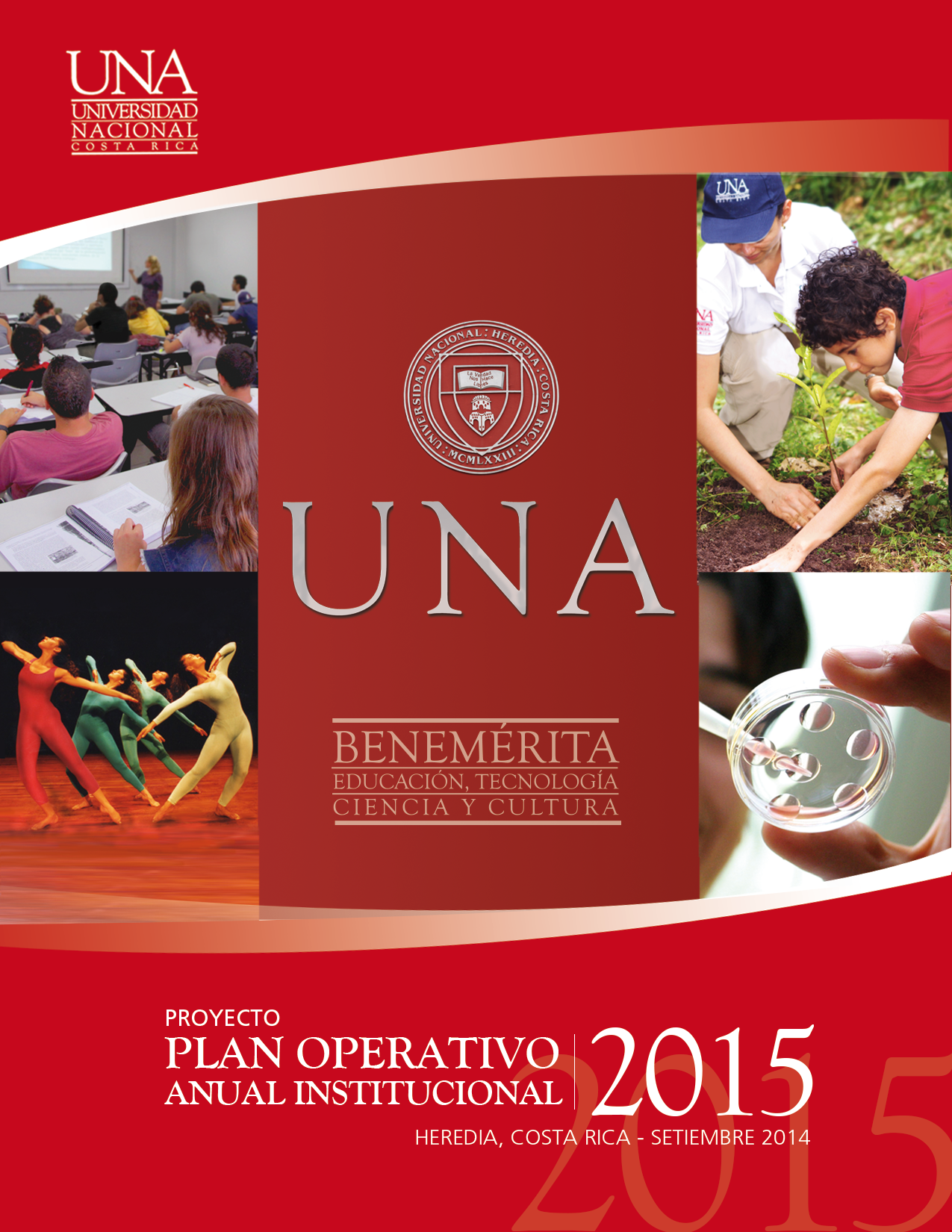 PRESENTACIÓNLa Universidad Nacional ha concebido su planificación de carácter sistémico como elemento articulador del quehacer institucional, conformado por el conjunto de órganos encargados de realizar los procesos permanentes de planeamiento.  Su propósito es “...sustentar técnicamente el desarrollo armonioso y coherente de la institución, con sus fines y principios fundamentales”.  En procura de alcanzar este propósito, la Universidad Nacional ha venido impulsando esfuerzos para mejorar la articulación y la simplificación de los componentes del proceso de planificación institucional, para que esta se consolide como el eje medular que propicie el crecimiento armonioso y racional de la institución consignado en sus fines fundamentales.Entre los objetivos para el año 2015, la Universidad se propone el inicio de la ejecución de las reformas necesarias que demanda el nuevo Estatuto Orgánico y la ejecución de una importante cantidad de recursos en materia de desarrollo de obras de infraestructura, espacios para la vida universitaria y becas de posgrados a funcionarios universitarios mediante el Programa de mejoramiento institucional. De la misma manera, la Universidad continuará con la ejecución del Plan de Mediano Plazo Institucional 2013-2017 (aprobado por la Asamblea de Representantes de la Universidad Nacional, en sesión ordinaria celebrada el 11 de junio del 2012, acta Nº 13-2012, artículo tercero, inciso único), articulado a la formulación del Plan Operativo Anual Institucional 2015, y al Plan nacional de la educación superior universitaria estatal (Planes) 2011-2015.El POAI-2015 tiene su sustento en tres ámbitos de acción: el académico, el de vida universitaria y el de gestión administrativa.En lo académico, las prioridades institucionales para el 2015 se fundamentan en los siguientes elementos: continuar con la estrategia institucional que permita el diseño e implementación del sistema de gestión de la calidad; iniciar con la aplicación de la evaluación del desempeño académico desde un punto de vista integral que incluye la evaluación del estudiante, la evaluación del superior jerárquico y la coevaluación; avanzar en el establecimiento de la metodología universitaria que permita realizar la evaluación del impacto de las áreas estratégicas de los programas, proyectos y actividades académicas (PPAA); mejorar el porcentaje de ocupación para la oferta académica en la matrícula de primer ingreso, específicamente en las sedes regionales de Coto y Sarapiquí; desarrollar estudios que permitan conocer las causas de la deserción estudiantil para promover estrategias que apunten a favorecer la permanencia y graduación exitosa; simplificar la gestión de los procesos de PPAA y el fortalecimiento de la sistematización de sus resultados  continuar con el desarrollo de ofertas docentes con pertinencia regional; ejecutar la estrategia del plan de fortalecimiento y estabilidad laboral del sector académico; fortalecer la articulación académica; incrementar la participación estudiantil en el quehacer académico; ampliar la gestión de recursos externos y complementarios que contribuya a la producción académica.En el ámbito de la vida universitaria las prioridades institucionales van dirigidas a garantizar la sostenibilidad y el fortalecimiento del fondo de becas estudiantil en el mediano plazo, así como a asignaciones estratégicas de inversión y operación institucional; profundizar la ejecución de las políticas institucionales de accesibilidad, diversidad e igualdad y equidad de género; fortalecer las estrategias que impulsen una universidad promotora de la salud, mediante un plan de articulación en los ámbitos de estructura, ambiente físico y procesos de promoción de la salud. Además, se generarán acciones de seguimiento a la vida estudiantil en las unidades correspondientes en sedes y campus regionales, facultades y centros; asimismo, se contribuirá con la internacionalización de la UNA mediante la movilidad estudiantil. Por último, respecto a la gestión administrativa se consideran como prioridades para el 2015 la evaluación de las nuevas estructuras organizativas aprobadas del Programa de Servicios Generales y del Programa de Desarrollo y Mantenimiento de la Infraestructura Institucional (Prodemi), culminar la reorganización de la Oficina de Transferencia Tecnológica y Vínculo Externo (OTTVE) y de la Oficina de Cooperación Técnica Internacional (OCTI), e iniciar un estudio de reorganización del Programa de Publicaciones e Impresiones, continuar con la revisión; actualización y simplificación de la normativa institucional; generar mecanismos o iniciativas que sigan contribuyendo al uso racional y eficiente de los recursos; terminar el diseño de la estrategia institucional que permita, de forma planificada, favorecer la estabilidad y definir los cuadros de reemplazo del sector administrativo; procurar la aplicación general de la valoración del desempeño del sector administrativo; continuar con los esfuerzos de simplificación y de desconcentración de los procesos institucionales, la regionalización y una gestión de tecnologías de información y comunicación que apoyen el modelo de gestión y el quehacer institucional.  Asimismo, se debe priorizar la atención de mejoras en la infraestructura física, el equipamiento y la tecnología institucional. 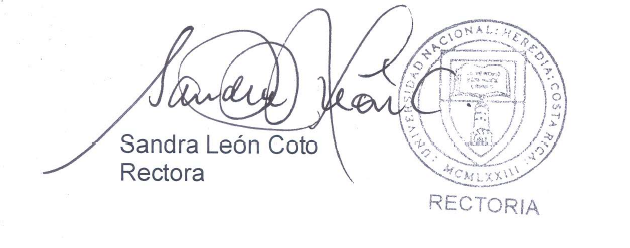 ÍNDICEPRESENTACIÓN	ii1. MARCO JURÍDICO INSTITUCIONAL	1EL PRINCIPIO DE LEGALIDAD	2EL PRINCIPIO DE RAZONABILIDAD	3EL PRINCIPIO DE AUTONOMÍA UNIVERSITARIA	3EL PRINCIPIO DE LIBERTAD DE CÁTEDRA	52. DIAGNÓSTICO INSTITUCIONAL	63. ESTRUCTURA ORGANIZATIVA	64. ESTRUCTURA PROGRAMÁTICA	95. MARCO ESTRATÉGICO	9MISIÓN HISTÓRICA	9MISIÓN 2013-2017	10VISIÓN	11POLÍTICAS Y DIRECTRICES   PARA  LA   FORMULACIÓN   DEL POAI 2015	11ESTRATEGIAS INSTITUCIONALES DE MEDIANO PLAZO Y OBJETIVOS ESTRATÉGICOS	12Ejes orientadores de la planificación estratégica	12OBJETIVOS ESTRATÉGICOS Y ACCIONES ESTRATÉGICAS	15PRINCIPIOS Y VALORES	18Principios	18Valores	19ÁREAS ESTRATÉGICAS DE CONOCIMIENTO	207. FORMULARIOS RESUMEN PARA INTEGRAR PLAN – PRESUPUESTO Y CRONOGRAMA PARA LA EJECUCIÓN FÍSICA Y FINANCIERA DE LOS PROGRAMAS	27I. PROGRAMA ACADÉMICO	27II. PROGRAMA VIDA UNIVERSITARIA	33III. PROGRAMA ADMINISTRATIVO	408. ACCIONES DE CONTROL Y SEGUIMIENTO	449.  PRODUCTOS Y SERVICIOS, SEGÚN POBLACIÓN META A LA QUE SE DIRIGEN	4910. VINCULACIÓN DEl POAI-2015 CON EL PLAN NACIONAL DE LA EDUCACIÓN SUPERIOR UNIVERSITARIA ESTATAL Y EL PLAN DE MEDIANO PLAZO INSTITUCIONAL	54VINCULACIÓN DEL PLAN NACIONAL DE LA EDUCACIÓN SUPERIOR UNIVERSITARIA ESTATAL (PLANES) 2011-2015, CON EL PLAN DE MEDIANO PLAZO INSTITUCIONAL 2013-2017 Y EL PLAN OPERATIVO ANUAL INSTITUCIONAL POAI-2015	59PROGRAMA PRESUPUESTARIO ACADÉMICO	59PROGRAMA PRESUPUESTARIO VIDA UNIVERSITARIA	65PROGRAMA PRESUPUESTARIO ADMINISTRATIVO	66ANEXOS	70ANEXO 1 POLÍTICAS INSTITUCIONALES	71ANEXO 2 LINEAMIENTOS, OBJETIVOS Y ACCIONES  ESTRATÉGICAS DEL PLANES 2011-2015	85ANEXO 3 Plan de Inversión 2015	1121. MARCO JURÍDICO INSTITUCIONALLa base jurídica en la cual se enmarca el quehacer de la Universidad Nacional, como requisito de formulación del presupuesto, según dispone la norma de presupuesto público 4.1.3, se halla conformada de la siguiente manera:La Constitución Política de Costa Rica.La Ley 5182 del 15 de febrero de 1973, Ley de creación de la Universidad Nacional.El Estatuto Orgánico de la Universidad Nacional, aprobado por la Asamblea Universitaria con referéndum del 10 de marzo de 1993; publicado en las gacetas Nº 71 del 15-4-93 y Nº 101 del 27-5-93.Los reglamentos internos aprobados por el Consejo Universitario y la Convención colectiva de trabajo.Todas aquellas leyes y normativa nacional de carácter obligante para las instituciones públicas (entre las cuales se pueden mencionar la Ley General de Administración Pública, Ley de Administración Financiera y Presupuestos Públicos, Código de Trabajo, Manual de Normas técnicas sobre presupuesto público N-1-2012-DC-DFOE, Ley sobre igualdad de oportunidades para las personas con discapacidad, Ley General de Control Interno, Ley contra la corrupción y el enriquecimiento ilícito). Este marco jurídico institucional está concebido, no como un conjunto de leyes o normas escritas, sino como un sistema normativo compuesto por reglas de distintas jerarquías y naturaleza, según un orden que va de lo general a lo particular, todo ello con el propósito de enmarcar las actuaciones y las conductas de la administración universitaria en la malla de sus valores y dictados obligatorios.La Constitución Política exige a la Universidad –al igual que al resto de la Administración Pública– una adhesión irrestricta a los principios de legalidad y razonabilidad y le concede a cambio dos facultades de las que está desprovista la administración ordinaria.  Ellas son la autonomía universitaria y la libertad de cátedra.  Estas constituyen principios distintivos esenciales e irrenunciables de la institucionalidad universitaria.EL PRINCIPIO DE LEGALIDADEl principio de legalidad que se consagra en el artículo 11 de nuestra Constitución Política y se desarrolla en el artículo 11 de la Ley General de la Administración Pública, significa que los actos y los comportamientos de la Administración deben estar regulados por norma escrita, lo que implica, desde luego, el sometimiento a la Constitución y a la ley, preferentemente y en general a todas las otras normas del ordenamiento jurídico – reglamentos ejecutivos y autónomos, especialmente-;  o sea, en última instancia, a lo que se conoce como el  “Principio de Juridicidad de la Administración”.Este principio en el estado de derecho postula una forma especial de vinculación de las autoridades e instituciones públicas al ordenamiento jurídico, a partir de su definición básica, según la cual toda autoridad o institución pública lo es y solamente puede actuar en la medida en la que se encuentre empoderada para hacerlo por el mismo ordenamiento y normalmente a texto expreso.EL PRINCIPIO DE RAZONABILIDADSegún este principio, una norma o acto público o privado sólo es válido cuando, además de su conformidad formal con la Constitución, está razonablemente fundado y justificado de acuerdo con la ideología constitucional.  De esta manera se procura, no solo que la ley o el acto no sea irracional, arbitrario o caprichoso, sino también que los medios seleccionados tengan una relación real y sustancial con su objeto.  Se distingue entonces entre razonabilidad técnica, que es la proporcionalidad entre medios y fines;  razonabilidad jurídica, o la adecuación a la Constitución en general, y en especial, a los derechos y libertades reconocidos o supuestos por ella;  y finalmente, la razonabilidad de los efectos sobre los derechos personales, en el sentido de no imponer a esos derechos otras limitaciones a cargas que las razonablemente derivadas de la naturaleza y régimen de los derechos mismos.El principio de razonabilidad remite a una pauta de justicia con la que completa el principio de legalidad –que es la forma- para componer una sola.  El control de razonabilidad es una forma de controlar la constitucionalidad, porque lo irrazonable es inconstitucional.EL PRINCIPIO DE AUTONOMÍA UNIVERSITARIALa autonomía universitaria tiene como principal finalidad, procurar al ente todas las condiciones jurídicas necesarias para que lleve a cabo con independencia su misión de cultura y educación superiores.En este sentido la Universidad no es una simple institución de enseñanza, pues a ella corresponde la función compleja, propia de su naturaleza, de realizar y profundizar la investigación científica, cultivar las artes y las letras en su máxima expresión, analizar y criticar, con objetividad, conocimiento y racionalidad elevados, la realidad social, cultural, política y económica del país y el mundo, proponer soluciones a los grandes problemas nacionales, servir de impulsora a ideas y acciones para alcanzar el desarrollo en todos los ámbitos  (espiritual, social, científico y material)  contribuyendo de esa manera a la realización efectiva de los valores fundamentales de la identidad costarricense, que pueden resumirse así:  democracia, estado social de derecho, paz y justicia, dignidad esencial del ser humano y el  “sistema de libertad”.La Universidad, como centro de pensamiento libre, debe y tiene que estar exenta de presiones o medidas de cualquier naturaleza que tiendan a impedirle cumplir con su gran cometido.  Por tal razón, las universidades del Estado están dotadas de independencia para el desempeño de sus funciones y de plena capacidad jurídica para adquirir derechos y contraer obligaciones, así como para darse su organización y gobierno propios.  Esta autonomía, que ha sido clasificada como especial, es completa y por esto distinta de la del resto de los entes descentralizados en nuestro ordenamiento jurídico.Así, como resultado de estas prerrogativas constitucionales, las universidades públicas están fuera de la dirección del Poder Ejecutivo y de su jerarquía, cuentan con todas las facultades y poderes administrativos necesarios para llevar adelante el fin especial que legítimamente se les ha encomendado: que pueden autodeterminarse, en el sentido de que están habilitadas para establecer sus planes, programas y presupuestos, organización interna y estructurar su gobierno propio.  Tienen poder reglamentario  (autónomo y de ejecución);  pueden autoestructurarse, repartir sus competencias en el ámbito interno del ente, desconcentrarse en lo jurídicamente posible y lícito, regular el servicio que prestan y decidir libremente sobre su personal.  En suma, estas son las modalidades administrativa, política, organizativa y financiera, que el principio de autonomía garantiza a las universidades públicas.EL PRINCIPIO DE LIBERTAD DE CÁTEDRALa jurisprudencia constitucional entiende el principio de libertad de cátedra en dos sentidos. En primer lugar, como una prolongación y complemento de la autonomía universitaria y desde este punto de vista lo define como la potestad de la universidad de decidir el contenido de la enseñanza que imparte –y la orientación de las otras funciones académicas que ejerce-, sin estar sujeta a lo dispuesto por poderes externos a ella.  En segundo lugar, como la facultad de los académicos universitarios de expresar sus ideas al interno de la institución, permitiendo la coexistencia de diferentes corrientes de pensamiento.El Estatuto Orgánico de la Universidad Nacional hace suyos ambos sentidos  cuando en su Artículo 2 señala: “La libertad de cátedra es principio fundamental de la acción académica en la Universidad Nacional y comprende los siguientes aspectos:Derecho a la libre expresión del académico en el ámbito universitario, en el marco de respeto mutuo y sin temor a represalias conforme a los principios de la Constitución Política y la Declaración Universal de los Derechos Humanos y sin que pueda ser impedido o limitado por factores ajenos a su función académica, ni por acciones de cualquier género;Desarrollo de los programas académicos con libertad de criterios filosóficos, religiosos, históricos y científicos;Derecho a libre investigación individual o colectiva, conducida como un todo por la Universidad, en función de sus propias necesidades y las del país”.2. DIAGNÓSTICO INSTITUCIONAL        Se omite el desarrollo del presente apartado por cuanto se mantiene lo consignado en el POAI 2014.3. ESTRUCTURA ORGANIZATIVA La estructura organizativa de  ha presentado las modificaciones que a continuación se describen, respecto de lo señalado en el Plan Operativo Anual Institucional del 2014:Creación del Programa de desarrollo y mantenimiento de infraestructura institucional (Prodemi) que contempla las otrora Área de Planeamiento Espacial y Sección de Mantenimiento; además, cambio en la designación del Programa de Abastecimiento y Apoyo por “Programa de Servicios Generales”.  En el SCU-1975-2013 del 15 de octubre del 2013 se transcribe el acuerdo tomado por el Consejo Universitario según el artículo IV, inciso IV, de la sesión ordinaria celebrada  el 10 de octubre del 2013, acta Nº 3337, respecto a la “Reestructuración del Programa de Abastecimiento y Apoyo, análisis del proceso de gestión de la infraestructura institucional y revisión de otros procesos afines”, a partir de cuyo proceso se suceden los cambios descritos. Creación de la Unidad coordinadora del proyecto institucional del Plan de mejoramiento Institucional de la Universidad, del Proyecto de mejoramiento de la Educación Superior (UCPI), en los siguientes términos: “B. Crear transitoriamente la Unidad coordinadora del proyecto institucional (UCPI) del Plan de mejoramiento de la Educación Superior (PMES) financiado por el empréstito entre el Gobierno y el Banco Mundial, para el funcionamiento y cumplimiento de sus objetivos como una estructura funcional de carácter temporal, adscrita como una instancia asesora de la Rectoría que estará vigente durante todo el periodo de ejecución del proyecto, estimado en cinco años”.Transformación del “Programa Académico Regional Interdisciplinario Región Huetar Norte y Caribe, Campus Sarapiquí” en la “Sección Regional Huetar Norte y Caribe”, que entrará en vigencia a partir de marzo del 2015, en apego  a la obligatoriedad del cumplimiento de los requerimientos establecidos en este acuerdo”, en el marco del acuerdo del Consejo Universitario SCU-1140-2014 con fecha 15 de julio del 2014, de la sesión ordinaria celebrada el 19 de junio del 2014, acta N° 3393 inciso a..Estructura OrganizativaUniversidad Nacional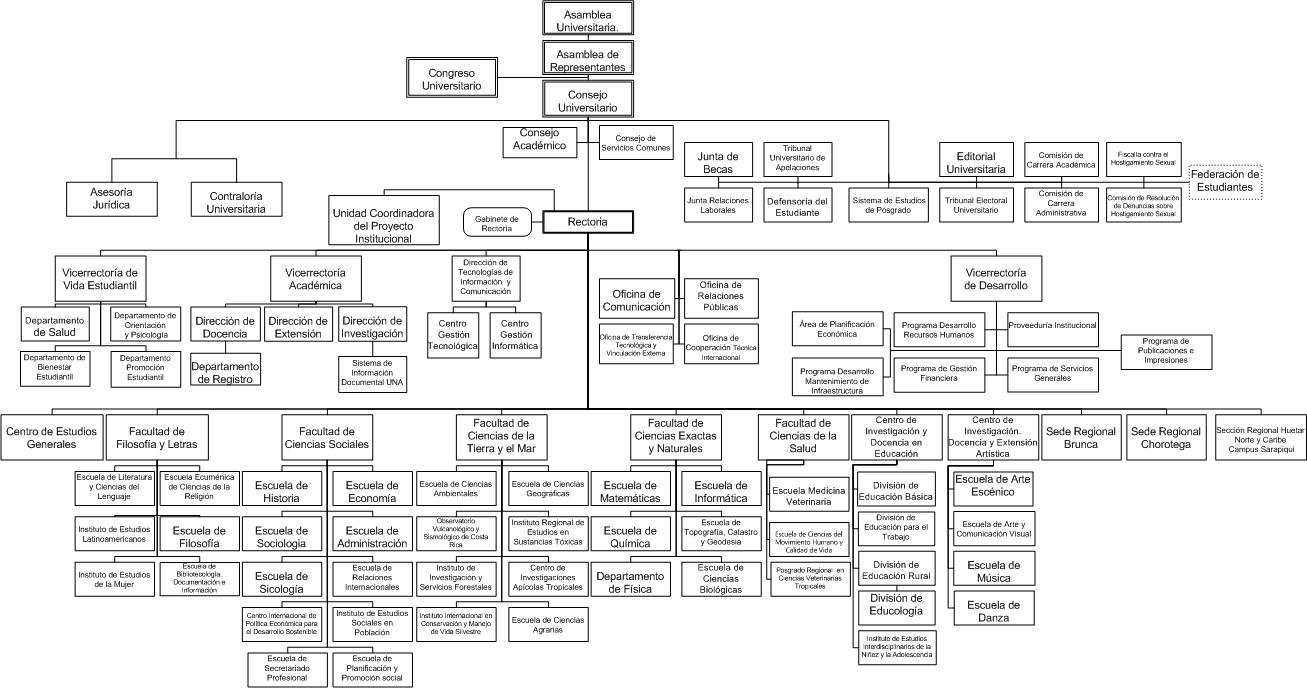 4. ESTRUCTURA PROGRAMÁTICALa estructura presupuestaria de la Universidad Nacional fue modificada por el Consejo Universitario en el año 2007 (SCU-712-2007 del 18 de mayo), por lo tanto se mantiene conforme lo señalado en el Plan Operativo Anual Institucional del 2008. No obstante lo anterior, la resolución RG-08-2011 de Gabinete de Rectoría, de fecha 14 de junio del 2011, refiere a un ajuste en los lineamientos de aplicación de la estructura para que se cumplan de manera precisa los fines con los que esta fue aprobada, y se refleje de mejor manera la aplicación de recursos en correspondencia con los productos y los servicios del quehacer institucional. Consecuentemente, se revierte la proporción de recursos presupuestarios por programa, con lo cual el programa Académico pasa a conformar el mayor componente en términos de recursos asignados (51,9% en el 2012, 51,0% en el 2013 y 55,2% en el 2014); en tanto se da la consiguiente disminución proporcional en cuantía del programa Administrativo, en niveles inferiores al 35%, otrora máximo exponente de la concentración de recursos del presupuesto institucional, en los ámbitos de 50% e incluso 60% (año 2009). 5. MARCO ESTRATÉGICOMISIÓN HISTÓRICAPreámbulo del Estatuto Orgánico“La misión histórica de la Universidad Nacional es la búsqueda de nuevos horizontes para el conocimiento y la formación de profesionales que contribuyan con su quehacer a la transformación de la sociedad costarricense hacia planos superiores de bienestar social y libertad.Por su misión histórica, la Universidad Nacional se constituye en conciencia crítica y creativa de la sociedad y promueve el desarrollo integral, autónomo, sostenible y equilibrado, dentro del marco del respeto a los Derechos Humanos y la búsqueda del bienestar general.La misión histórica de la Universidad Nacional le obliga a la investigación sistemática de la realidad costarricense, dentro de un marco de solidaridad y armonía entre el ser humano y la naturaleza; también le compromete a fortalecer una cultura humanista y a contribuir en la creación de una sociedad más solidaria, próspera, justa y libre.La investigación, la docencia, la extensión y otras formas de producción académica, constituyen los pilares básicos de la actividad universitaria. Mediante la acción conjunta de estas áreas, la Universidad Nacional devela los problemas fundamentales de la sociedad, propone alternativas, y forma  profesionales conscientes de las necesidades de la sociedad y del mundo en que vive.”MISIÓN 2013-2017 La Universidad Nacional es una institución de educación superior estatal que forma profesionales de manera integral, genera y socializa conocimientos, con lo cual contribuye a la transformación de la sociedad hacia planos superiores de bienestar social, libertad y sustentabilidad; todo ello mediante la docencia, la investigación, la extensión y otras formas de producción, que están dirigidas prioritariamente a los sectores sociales menos favorecidos.VISIÓN La Universidad Nacional será reconocida en América Latina y el Caribe por su excelencia, innovación, y proyección académica y social en los ámbitos local, nacional, regional e internacional; sus estudiantes se caracterizarán por poseer el conocimiento, destrezas y habilidades acordes a las necesidades de la sociedad, destacándose su formación humanística integral. Su oferta académica será actualizada, pertinente, de calidad, flexible y rigurosa y responde a sus áreas estratégicas de conocimiento y a procesos de articulación académica; su gestión institucional será autónoma, ágil y simple para facilitar la toma de decisiones y la transparencia y la rendición de cuentas.POLÍTICAS Y DIRECTRICES   PARA  LA   FORMULACIÓN   DEL POAI 2015 Las Políticas Institucionales se encuentran publicadas en la Gaceta Nº 1 del 31 de enero del 2005 (oficio SCU-2369-2004). Estas políticas retoman la publicación comunicada mediante oficio SCU-1229-98, del 20 de agosto de 1998, modificada con la intención de incorporarle elementos específicos sobre equidad, discapacidad e inclusión. Se agrega al marco de estas políticas otra normativa institucional que ilustra su naturaleza y la evolución de estas en el tiempo (anexo 1).  Adicionalmente, deben tomarse en consideración las modificaciones a  las Directrices institucionales para la formulación, la aprobación, la ejecución y la evaluación del Plan Operativo Anual Institucional 2009 y Presupuesto vigentes,  y a sus respectivos procedimientos, publicados en la Gaceta Nº11-2012 (SCU-1174-2012), las cuales regirían para el POAI-2013 y siguientes, y a la variante en las primeras, publicada en la Gaceta N°21-2012 (SCU-2077-2012, Anexo 6), hasta tanto se estime pertinente incluir alguna variación adicional. ESTRATEGIAS INSTITUCIONALES DE MEDIANO PLAZO Y OBJETIVOS ESTRATÉGICOSLos fines y las funciones institucionales de la Universidad Nacional están definidos en el Capítulo II de su Estatuto Orgánico, y delimitados por su misión histórica que se enuncia en el preámbulo del Estatuto Orgánico, su misión y la visión establecidas en el Plan de Mediano Plazo Institucional 2013-2017.En Asamblea de Representantes celebrada el 11 de junio del 2012, se aprobó el Plan de Mediano Plazo Institucional 2013-2017, el cual contempla los objetivos estratégicos propuestos para el quinquenio.   De igual forma los lineamientos estratégicos contemplados en el Plan de Mediano Plazo Institucional 2013-2017, se basan en cuatro ejes estratégicos que orientarán la planificación estratégica, a saber: Pertinencia y calidad, Producción académica, Innovación y simplificación de la gestión universitaria, y Universidad justa, sostenible y saludable. A continuación se detalla la caracterización de los cuatro ejes que orientarán el quehacer institucional durante el próximo quinquenio:Ejes orientadores de la planificación estratégica Pertinencia  y calidadFortalecimiento de las competencias de liderazgo y de la gestión universitaria. Diversificación e innovación de la oferta académica. Articulación del quehacer académico  (inter, multi y transdiciplinariedad). Fortalecimiento de los programas de  posgrados y revisión del Sistema de posgrado. Mejoramiento continuo del modelo pedagógico.Procesos de internacionalización. Movilidad nacional e internacional de académicos y estudiantes. Proyección de la oferta académica de la Universidad a nivel internacional y nacional como pertinente y de calidad. Fortalecimiento de las sedes regionales. Desempeño del quehacer académico y del académico. Desempeño de los administrativos. Procesos de evaluación, mejoramiento académico.Mejora en los servicios institucionales, a partir de los resultados de su evaluación. Calidad de los resultados, la productividad  e internacionalización del quehacer académico. Impacto del  quehacer institucional. Oferta diferenciadora y áreas prioritarias Producción AcadémicaArticulación del quehacer académico  (inter, multi y transdiciplinariedad). Producción académica y propiedad intelectual.Vinculación de los estudiantes y la producción académica. Infraestructura, equipo científico y tecnológico, servicios y producción académica. Sistematización y divulgación de producción académica. Intercambio de experiencias y conocimiento a nivel nacional e internacional y producción académica. Normativa para producción académica, remuneración e incentivos. Gestión universitaria al servicio de la academia.Generación de capacidades y competencias para apoyar la producción académica Innovación y simplificación de la gestión universitariaSimplificación de la estructura organizativa y los procesos universitarios, basado en un análisis de la gestión por procesos. Actualización y simplificación de la normativa institucional.Sistemas de información institucionales pertinentes, confiables, oportunos e integrados. Gestión de las tecnologías de la información y la comunicación.Universidad justa, sustentable y saludablePlanificación como herramienta de gestión universitaria. Análisis prospectivos del desarrollo de la Universidad. Alineamiento de la planificación institucional y los procesos presupuestarios.Articulación del control interno con la planificación. Sustentabilidad financiera de corto, mediano y largo plazos. Asignación de los recursos según la planificación del crecimiento institucional. Maximización y optimización del uso de  los recursos institucionales existentes.  Diversificación de fuentes de ingreso. Condiciones laborales acordes al modelo de gestión universitario. Plan de relevo académico y Plan de cuadros de reemplazo administrativo y estabilidad laboral. Desarrollo profesional, académico y de competencias de los funcionarios universitarios. Cultura organizacional acorde al sentido de identidad, pertenencia y valores universitarios. Uso del tiempo libre de los estudiantes y funcionarios. Rendición de cuentas. Planes de mediano plazo para infraestructura, mobiliario, equipo y mantenimiento del espacio físico institucional. Prácticas en la gestión para el uso racional de los recursos (energéticos e hídricos, combustible, agua, electricidad, materiales de limpieza, materiales de oficina, teléfono y otros; compras verdes, etc.). Prevención y atención de riesgos naturales y otros eventos. Plan de intervención de la seguridad institucional y resguardo del patrimonio. Vida universitaria saludable. Estrategia institucional sobre ética, respeto a la diversidad y resguardo del ambiente laboral. OBJETIVOS ESTRATÉGICOS Y ACCIONES ESTRATÉGICASLos cuatro ejes estratégicos mencionados anteriormente se relacionan con los siguientes objetivos, acciones y metas estratégicas que determinan la dirección de la universidad, según se detalla: Objetivo 1: Garantizar que la oferta académica sea pertinente, innovadora, flexible y de calidad, y responda al compromiso social de la universidad para contribuir a la transformación de la sociedad hacia una más inclusiva, solidaria y democrática. Acciones estratégicas:Diseño de un sistema para la pertinencia y la calidad institucional.  Desarrollo de procesos que fortalezcan y aseguren la calidad y la pertinencia de la oferta académica. Fortalecimiento de los procesos de gestión, calidad y pertinencia de programas, proyectos y actividades académicas (PPAA) que permitan la articulación académica. Promoción y fortalecimiento de la pertinencia y la calidad de la  educación permanente no formal  en atención a las necesidades de la sociedad.Fortalecimiento de las sedes, secciones y del  desarrollo regional. Diseño e implementación  de mejoras en las áreas de talento humano académico, internacionalización, y uso de recursos tecnológicos  en apoyo a la academia.Objetivo 2: Establecer el sistema institucional de gestión académica,  que promueve condiciones e incentivos para la producción académica pertinente y de calidad, así como la comunicación y divulgación de su quehacer hacia la sociedad. Acciones estratégicas: 2.1 Generación de espacios para  la articulación, la socialización de experiencias, la potenciación de las sinergias y la participación estudiantil en el quehacer académico.2.2 Establecimiento de mecanismos que potencien y protejan la producción académica. 2.3 Apoyo a la producción académica mediante la gestión de los recursos que permitan solventar las necesidades de infraestructura y equipamiento.2.4 Fortalecimiento del quehacer académico, promoviendo la formación, la actualización y el desarrollo de competencias en las y los académicos y estudiantes que potencien la producción académica.2.5 Fortalecimiento de la relación universidad-sociedad mediante la difusión y el acceso al conocimiento.Objetivo 3: Fortalecer el modelo de gestión basado en procesos simples, desconcentrados, flexibles y haciendo uso de las tecnologías de la información y la comunicación que contribuya  al cumplimiento de la misión institucional, en forma oportuna, pertinente y de calidad. Acciones estratégicas:3.1 Diseño e implementación de estrategias institucionales articuladas e innovadoras que fortalezcan el modelo de gestión simple, flexible, eficiente y eficaz.3.2 Adecuación de los procesos internos para favorecer el trabajo dentro del sistema nacional de educación superior y los procesos de internacionalización.3.3 Gestión de las tecnologías de información y comunicación que apoyen el modelo de gestión y el quehacer institucional.Objetivo 4: Consolidar una cultura institucional que fortalezca el modelo de gestión y la vida universitaria bajo los principios de justicia,  sustentabilidad y salud, con el propósito de contribuir al logro de la misión institucional. Acciones estratégicas:4.1 Mejora del sistema de planificación institucional mediante la articulación, la simplificación y la integración de sus componentes.4.2 Desarrollo de una gestión financiera que apoye la toma de decisiones y contribuya a la sustentabilidad institucional.4.3 Fortalecer el talento humano que potencie el desarrollo organizacional.4.4. Desarrollo de acciones de vida universitaria y clima organizacional que propicien la puesta en práctica de los valores y el sentido de pertenencia.4.5 Fortalecimiento de la estrategia de universidad promotora de la salud que contribuya al bienestar individual y colectivo de los miembros de la comunidad universitaria.4.6 Mejoramiento de las condiciones universitarias que contemple aspectos de infraestructura institucional, de seguridad, de acceso y de belleza escénica.4.7 Consolidación de estrategias que contribuyan a la sustentabilidad ambiental de la Universidad.PRINCIPIOS Y VALORESPrincipios Los principios son postulados que se asumen como válidos y necesarios para la convivencia y el avance institucional.  Constituyen normas socialmente aceptadas que rigen el pensamiento y la conducta social de los universitarios y que influyen en el quehacer académico y en la gestión y forma de realizar el trabajo operativo y cotidiano. Transparencia: Cumplimiento del mandato legal institucional mediante un eficiente uso de los recursos asignados y la rendición de cuentas. Equidad: Existencia  de un trato igualitario en cuanto a oportunidades y derechos sin ningún tipo de discriminación. Innovación: Búsqueda permanente de nuevas formas y contenidos para el aseguramiento de la pertinencia y de la calidad del quehacer institucional. Solidaridad: Reciprocidad de cada persona con los demás seres humanos y los recursos de su entorno. Probidad: cualidad de las personas de la comunidad universitaria que actúan con honestidad y rectitud en el ejercicio de sus derechos y deberes institucionales. Excelencia: la calidad del desarrollo académico y de la gestión institucional es parte de la responsabilidad social de la Universidad como institución pública.  La Universidad busca satisfacer los más altos parámetros de calidad internacionalmente reconocidos en los procesos, las acciones y los productos académicos. Pertinencia: la oferta académica se renueva constantemente, en atención al surgimiento de nuevos campos de conocimiento, y para dar una mejor respuesta a los retos del desarrollo y de la sociedad. ValoresEn la Universidad Nacional los valores expresan creencias a las que se atribuye un significado especial, y están relacionados con la vocación institucional. Compromiso social: Orientación de los esfuerzos hacia el bien de la sociedad y la promoción de los sectores sociales menos favorecidos. Responsabilidad ecológica: Respuesta permanente de la comunidad universitaria ante las amenazas ambientales que implica la intervención constructiva a favor de la capacidad adaptativa de los ecosistemas, sustento de la vida en todas sus formas. Respeto:   Potenciamiento del crecimiento personal y colectivo, basado en el respeto al pensamiento ajeno, el trato afable y la atención oportuna. Compromiso con la institución: Pertenencia e identificación de la comunidad universitaria con la institución, para actuar acorde con sus valores y principios. Trabajo en equipo: Dinámica de trabajo institucional, hacia la articulación académica con la sociedad, para alcanzar los objetivos y cumplir responsabilidades, con el intercambio de conocimientos, experiencias  y criterios técnicos.ÁREAS ESTRATÉGICAS DE CONOCIMIENTOLas actividades académicas de la Universidad se dan dentro de un amplio y diverso espectro de dimensiones y temas, en cuyo marco los académicos ejercen la docencia, la investigación, la extensión y la producción. No obstante, se impone la necesidad de identificar grandes campos del conocimiento, de carácter estratégico para el desarrollo de la vida académica en la Universidad Nacional, que permitan orientar con mayor precisión el desarrollo institucional, de manera que contribuyan a cumplir la misión y alcanzar la visión propuestas.La importancia de definir áreas de conocimiento surge de la necesidad de identificar aquellas que sean realmente relevantes para la Universidad y en las cuales esta decida destacarse, con lo que se contribuye así a constituir su perfil distintivo. En una forma más particular, orientan temáticamente la actividad académica en tópicos estratégicos para el desarrollo nacional y contribuyen a elevar el estado del conocimiento en las distintas comunidades científicas y de profesionales. En consecuencia, establecen las prioridades hacia donde se orientan los mayores esfuerzos académicos y los recursos institucionales.La identificación de áreas estratégicas de conocimiento resulta clave en la búsqueda de nuevas formas de organización de lo académico en la Universidad que superen las limitantes derivadas de visualizar únicamente la dimensión disciplinaria. Este paso es fundamental para propiciar un trabajo inter, trans y multidisciplinario capaz de impregnar la extensión de dinamismo, con el fin de dar mejores respuestas a los complejos problemas de la realidad y a los desafíos que plantea la sociedad del conocimiento.En relación con lo anterior, tras diversos y ricos procesos de reflexión y análisis del quehacer académico, y con el propósito de orientar el accionar académico, el Consejo Académico (Consaca) realizó un análisis exhaustivo que permitió la definición de las áreas estratégicas de conocimiento de la Universidad Nacional.  Dichas áreas fueron aprobadas mediante acuerdo No. 037-2012  de la sesión ordinaria celebrada el 20 de marzo del 2012, Acta  Nº 7-2012. Estas áreas estratégicas de conocimiento son: Ambiente, territorio y sustentabilidad; Desarrollo científico, tecnológico e innovación; Educación y desarrollo integral; Humanismo, arte y cultura; Producción eco-eficiente: agropecuaria y de recursos naturales; Salud ecosistémica y calidad de vida; Sociedad y desarrollo humano, y Tecnologías de la información y la comunicación. Los componentes de estas áreas se detallan a continuación, en un orden que no representa ningún grado de prioridad entre ellas.Ambiente, territorio y sustentabilidadGestión y el ordenamiento territorial.Manejo de cuencas,  zonas marino-costeras,  corredores biológicos  y  áreas protegidas.  Estudio de ecosistemas y biodiversidad continentales, marinos y costeros.Eventos naturales extremos,  procesos transfronterizos  y recursos naturales.Amenaza y  vulnerabilidad de los recursos naturales. Indicadores de calidad, diversidad, abundancia y distribución de los recursos naturales.Repoblamiento y protección de especies en vías de extinción.Valoración de los recursos naturales del daño ambiental y de los servicios ambientales. Generación de tecnologías y  recursos naturales.Cambio climático y recursos naturales.Gestión del riesgo. Desarrollo científico, tecnológico e innovación Desarrollo y producción de productos y servicios mediante aplicaciones y usos de ciencias y tecnologías: biotecnología, nanotecnología y ciencias de los materiales.Implicaciones sociales, éticas, morales y para el desarrollo.Alfabetización, sensibilización y accesibilidad científica y tecnológica.Prospección y políticas del desarrollo científico y tecnológico.Innovación de procesos industriales y de serviciosEducación y desarrollo integralEducación para la niñez y la juventud.Educación para adultos.Educación rural.Educación y diversidad.Educación e instituciones educativas.Políticas educativas e innovación. Tecnología y educación. Educación artística.Educación para la salud.Tendencias de la educación superior.Humanismo, arte y cultura Filosofía, ética y espiritualidad.Diversidad, equidad y derechos humanos.Identidad, lengua y cultura.Conciencia y expresión corporal.Creación,  apreciación artística y literaria.Rescate y desarrollo del talento artístico.Arte, uso de medios y recursos no convencionales.Diseño, paisaje visual y artístico.Valoración y rescate del patrimonio.Tecnología y cultura.Producción simbólica, circulación, consumo y apropiación del arte.Desarrollo y estímulo de la creatividad.Estética.Producción eco-eficiente, agropecuaria y de recursos naturalesProducción (agropecuaria, forestal, agroindustria, turismo, energía, acuicultura, principios activos de recursos naturales).  Modelos de producción alternativa.Agro cadenas y seguridad alimentaria.Impactos socio productivos a la comunidad.Energías alternativas y el ambiente.Tecnologías más limpias.Minimización, manejo, reciclaje, uso y disposición de desechos.Políticas para la producción eco-eficiente.Innovación, emprendimiento y producción.Cambio climático y producción eco-eficiente.Salud ecosistémica y calidad de vidaSalud humana y terapias alternativas.Desarrollo de estilos de vida saludable y tiempo libre.Salud y  movimiento humano.Salud ocupacional y ambiental.Salud animal y  salud pública.Inocuidad de los alimentos.Salud y tecnología.Sociedad y desarrollo humanoGestión administrativa y del talento humano.Población: amenazas y vulnerabilidad.Participación ciudadana y capacidades institucionales.Planificación para el desarrollo.Políticas para la sustentabilidad y la gestión ambiental.Políticas, la pobreza y la distribución de la riqueza.Población y el desarrollo humano.Ciencia, tecnología y sociedad. Negocios, comercio y relaciones internacionales.Desarrollo socio-histórico y mentalidades colectivas. Información y comunicación. Modelos contemporáneos para el desarrollo. Tecnologías de la información y la comunicación Desarrollo de software.Gestión del conocimiento y de la información. Alfabetización y accesibilidad informática.Prospección y políticas del desarrollo informático.Seguridad informática. PRESUPUESTO TOTAL ASIGNADO POR PROGRAMAAÑO 2015 (miles de colones)7. FORMULARIOS RESUMEN PARA INTEGRAR PLAN – PRESUPUESTO Y CRONOGRAMA PARA LA EJECUCIÓN FÍSICA Y FINANCIERA DE LOS PROGRAMASI. PROGRAMA ACADÉMICO                             Responsables:Licda. Sandra León Coto, RectoraMED. Francisco González Alvarado, Vicerrector AcadémicoPRESUPUESTO ASIGNADOAL PROGRAMA ACADÉMICO PARA EL AÑO 2015El programa Académico refleja el trabajo sustantivo de la institución, en tanto a través de sus actividades se cumple con las funciones estipuladas en el Estatuto Orgánico y en la Ley de Creación de la Universidad. El Estatuto Orgánico, en su artículo 216, define actividad académica como “…el proceso en el que la extensión, la docencia, la investigación y la producción se relacionan e integran orgánicamente…”. El programa Académico incluye las acciones propias de este proceso, y se encuentra constituido por cinco subprogramas, a saber: Docencia, Investigación, Extensión, Programas Integrados y Gestión Académica, cuya aprobación se encuentra en el SCU-712-2007, y aparece detallado en el POAI-2008.OBJETIVOS, METAS Y CRONOGRAMA PARA LA EJECUCIÓN FÍSICA Y FINANCIERA DEL PROGRAMA ACADÉMICO PARA EL AÑO 2015II. PROGRAMA VIDA UNIVERSITARIAResponsables:Licda. Sandra León Coto, RectoraLicda. Nelly Obando Álvarez, Vicerrectora de Vida EstudiantilPRESUPUESTO ASIGNADOAL PROGRAMA VIDA UNIVERSITARIA PARA EL AÑO 2015Conforme lo estipula el acuerdo del Consejo Universitario SCU-712-2007 del 18 de mayo del 2007, el programa Vida Universitaria comprende todas aquellas actividades dirigidas al fortalecimiento y el desarrollo del bienestar estudiantil, tomando en cuenta que uno de los aspectos fundamentales en la institución es el aporte a la equidad y la justicia social, mediante las oportunidades de formación que se brindan a los jóvenes, con independencia de sus condiciones socioeconómicas, procedencia geográfica y género. El programa Vida Universitaria incluye dos subprogramas: Vida universitaria y Gestión vida universitaria.OBJETIVOS, METAS Y CRONOGRAMA PARA LA EJECUCIÓN FÍSICA Y FINANCIERA DEL PROGRAMA VIDA UNIVERSITARIA PARA EL AÑO 2015III. PROGRAMA ADMINISTRATIVOResponsables:Licda. Sandra León Coto, RectoraMBA.  Dinia Fonseca Oconor, Vicerrectora de DesarrolloPRESUPUESTO ASIGNADOAL PROGRAMA ADMINISTRATIVO PARA EL AÑO 2015Conforme lo estipula el acuerdo del Consejo Universitario SCU-712-2007 del 18 de mayo del 2007, el programa Administrativo incluye todas las acciones de gestión administrativa, de dirección superior, de asesoría técnica, tecnológica y contraloría, servicios generales, que dan soporte logístico a las actividades sustantivas del quehacer universitario.  Este programa se subdivide en dos subprogramas: Gestión administrativa (todas las erogaciones propias de la gestión administrativa) e Inversión estratégica (terrenos, infraestructura, equipos institucionales, etc.).OBJETIVOS, METAS Y CRONOGRAMA PARA LA EJECUCIÓN FÍSICA Y FINANCIERA DEL PROGRAMA ADMINISTRATIVO PARA EL AÑO 20158. ACCIONES DE CONTROL Y SEGUIMIENTOEl seguimiento y el control del POAI permiten verificar el uso eficiente y eficaz de los recursos institucionales en la consecución de los objetivos definidos y tomar las acciones correctivas a tiempo en caso de que esto no se cumpla.  En este proceso deben participar, en el ámbito de las instancias universitarias, los funcionarios encargados y responsables de las actividades presupuestarias que se contemplan en cada uno de los programas.  Ello significa que en los programas académicos participarán de un modo más determinante las instancias académicas de la Universidad, aunque también deban participar en la evaluación de los programas de apoyo.Las acciones de control y seguimiento del POAI se enmarcan en la normativa correspondiente y los documentos o informes que se elaboran son una respuesta a las decisiones institucionales y a la normativa nacional en esta materia. En ese sentido, se enuncian a continuación: Estatuto Orgánico.Políticas Institucionales.Directrices institucionales para la formulación, la aprobación, la ejecución, la evaluación y el seguimiento del POAI y sus procedimientos.Convención Colectiva.Reglamentos de las instancias.Ley Nº 8131, de Administración Financiera y Presupuestos Públicos.Ley Nº 8292 General de Control InternoPlan Nacional  de la Educación  Superior Universitaria Estatal (Planes)Plan de Mediano Plazo Institucional 2013-2017Esta normativa requiere de la rendición de informes y otros mecanismos para el control de lo programado en relación con lo ejecutado:  Documentos institucionales:Actividades de gestión:Capacitaciones:Sistemas automatizados:El proceso de evaluación del grado de cumplimiento de objetivos y metas, se realiza considerando la totalidad de los programas en los diferentes ámbitos de unidad, facultad, vicerrectoría, rectoría y universidad, mediante la valoración de los logros que en ellos se reporten, además de su replanteamiento en los casos en que se presente un cambio que así lo amerite. Los resultados de esa valoración deben constituir un criterio para el establecimiento de los objetivos y las metas del siguiente periodo.  9.  PRODUCTOS Y SERVICIOS, SEGÚN POBLACIÓN META A  DIRIGEN, según la población meta a la que se dirigen sus productos y servicios, ofrece en la actualidad la gama que a continuación se describe:10. VINCULACIÓN DEl POAI-2015 CON EL PLAN NACIONAL DE LA EDUCACIÓN SUPERIOR UNIVERSITARIA ESTATAL Y EL PLAN DE MEDIANO PLAZO INSTITUCIONALLa Universidad Nacional como institución pública de educación superior, de conformidad con el artículo 85 de la Constitución Política de la República y los artículos 3 a) y 17 a) del Convenio de coordinación de la educación superior universitaria estatal, formula su Plan operativo anual institucional (POAI) en concordancia con el Plan nacional de la educación superior universitaria estatal (Planes).El Planes 2011-2015 establece la definición, la misión, la visión, los principios y los valores, los lineamientos, los objetivos y las acciones estratégicas del Sistema de Educación Superior Universitario Estatal, integrado por las cuatro universidades estatales: Universidad de Costa Rica, Instituto Tecnológico de Costa Rica, Universidad Nacional y Universidad Estatal a Distancia, y coordinado por el Consejo Nacional de Rectores (Conare). Definición del Sistema:El Sistema de Educación Superior Universitaria Estatal costarricense es el espacio de trabajo conjunto de las cuatro universidades estatales públicas, que bajo la coordinación del Conare busca la articulación como una vía de doble tránsito para establecer múltiples interrelaciones en las áreas de docencia, investigación, extensión y acción social con la sociedad. Esta acción articulada se nutre de la responsabilidad que estas instituciones tienen con la sociedad, y permite optimizar la calidad del quehacer universitario mediante un aporte innovador al desarrollo nacional, de manera que se afirmen identidades, potencialidades y fortalezas de cada una de ellas dentro de un espacio de acción conjugada y el uso racional de los recursos asignados. Misión:El Sistema de Educación Superior Universitaria Estatal costarricense tiene como propósito facilitar que las Instituciones que lo conforman alcancen su misión de manera articulada, coordinada y colaborativa, teniendo como gran objetivo compartido el desarrollo del país. Visión:El Sistema de Educación Superior Universitaria Estatal costarricense será un referente en América Latina como espacio estratégico de articulación caracterizado por la excelencia, la pertinencia, la oportunidad, la flexibilidad y el liderazgo, para la ampliación y creación de nuevas oportunidades de desarrollo social, cultural, político, económico, ambiental y científico de la nación. El Planes 2011-2015 aprobado incluye cinco ejes estratégicos:Pertinencia e impactoAcceso y equidadAprendizajeCiencia  y tecnología GestiónA continuación se presenta brevemente lo que se entiende por cada uno de los ejes estratégicos.Pertinencia e impacto Comprende el papel que la educación superior universitaria estatal desempeña en la sociedad y lo que esta espera de aquella; se refiere a la capacidad de las instituciones para responder en forma innovadora tanto a las demandas y necesidades del país como a las tendencias globales, con diversas perspectivas, instrumentos y modalidades.Acceso y equidadComprende el conjunto de estrategias y acciones que tienen como finalidad el beneficio del mayor número de estudiantes, de manera más amplia y con igualdad de oportunidades, de un sistema sostenido e integral de acceso y acompañamiento que permita la permanencia y el éxito académico, basado en los méritos y en las capacidades individuales. AprendizajeFortalece la formación de pregrado, grado y posgrado articulada con las actividades de investigación y educación continua, que ofrezca oportunidades de crecimiento y perfeccionamiento a lo largo de la vida, que garantice ambientes de aprendizaje estimulantes, metodologías diversificadas para desarrollar las capacidades y destrezas de la población estudiantil y en efectiva comprobación, e incorpore una cultura de autoevaluación, acreditación y certificación. Ciencia y tecnologíaFortalece la integración de la ciencia y la tecnología en el sistema universitario y las orienta al desarrollo de los sectores y las regiones del país. GestiónComprende las actividades relacionadas con las dimensiones administrativa y académica, que buscan un desempeño profesional ágil, transparente y que contribuya al mejoramiento de la calidad y la efectividad institucional.En el ámbito interno, la Universidad Nacional cuenta con un marco de políticas institucionales que rigen su quehacer y por ende todos los programas y los proyectos  que desarrolla.  Dichas políticas, están divididas en tres grandes apartados, a saber las políticas orientadoras de la actividad académica, de la gestión universitaria, y finalmente las que orientan el financiamiento e inversión.En relación con las políticas orientadoras de la actividad académica, en primer lugar se hace una enumeración de las políticas generales, y posteriormente se señalan políticas específicas para la actividad académica conducente a la formación profesional, y finalmente políticas que orientan la actividad académica cuando está organizada bajo la modalidad de prestación de servicios remunerados o financiada y organizada, en forma parcial o total, por cooperación externa.Por otra parte, las políticas orientadoras de la gestión universitaria se concentran en cuatro ámbitos: vida estudiantil, sistema de planificación, recursos humanos, organización del proceso académico y apoyo administrativo.En todas las actividades se procurará avanzar en el desarrollo de una cultura institucional basada en los principios de excelencia, eficiencia, equidad y accesibilidad, rendición de cuentas.Además, como ya se ha mencionado, la Universidad Nacional cuenta con un Plan de Mediano Plazo Institucional (PMPI) 2013-2017, aprobado en junio del 2012, que incluye las estrategias con las cuales se pretende alcanzar la visión institucional. El PMPI fue utilizado como referente para realizar el proceso de planificación estratégica en Rectoría, vicerrectorías, facultades, centros y sedes.En el PMPI se establecen los objetivos estratégicos institucionales que han constituido la base para la formulación de los objetivos operativos anuales 2015.Conforme lo establecido en el artículo 85 de la Constitución Política, mediante reforma aprobada por Ley No.6580, del 18 de mayo de 1981, a continuación se presenta la vinculación entre los objetivos del Plan Nacional de la Educación Superior Universitaria Estatal: Planes 2011-2015 (Anexo 2 “Lineamientos, objetivos y acciones estratégicas del Planes”), los objetivos estratégicos institucionales 2013-2017  y su vinculación con los objetivos operativos institucionales 2015.VINCULACIÓN DEL PLAN NACIONAL DE LA EDUCACIÓN SUPERIOR UNIVERSITARIA ESTATAL (PLANES) 2011-2015, CON EL PLAN DE MEDIANO PLAZO INSTITUCIONAL 2013-2017 Y EL PLAN OPERATIVO ANUAL INSTITUCIONAL POAI-2015PROGRAMA PRESUPUESTARIO ACADÉMICOPROGRAMA PRESUPUESTARIO VIDA UNIVERSITARIAPROGRAMA PRESUPUESTARIO ADMINISTRATIVOANEXOSANEXO 1POLÍTICAS INSTITUCIONALES(SCU-1229-98)Modificadas mediante SCU-2369-2004“Modificación de las Políticas Institucionalescon el fin de introducir los ejes de inclusión, discapacidad y equidad”INTRODUCCIÓNEl presente documento constituye una sistematización de las políticas aprobadas y vigentes en nuestra institución.  Se agrupan en tres grandes apartados, a saber las políticas orientadoras de la Actividad Académica, de la Gestión Universitaria, y finalmente las que orientan la inversión y el financiamiento.En relación con las políticas orientadoras de la Actividad Académica, en primer lugar se hace una enumeración con las políticas generales, y posteriormente se señalan políticas específicas para la actividad académica conducente a la Formación Profesional, y finalmente políticas que orientan la actividad académica cuando está organizada bajo la modalidad de Prestación de Servicios Remunerados o financiada y organizada, en forma parcial o total, por Cooperación Externa.Por otra parte, las políticas orientadoras de la Gestión Universitaria se concentran en cuatro ámbitos: vida estudiantil, sistema de planificación, recursos humanos, y organización del proceso académico y apoyo administrativo.En todas las actividades se procurará avanzar en el desarrollo de una cultura institucional basada en los principios de excelencia, eficiencia, equidad y accesibilidad, y rendición de cuentas.PRIMERO: ACTIVIDAD ACADÉMICAA.  Orientaciones generalesToda actividad de la Universidad Nacional:1. 	Responde a las tendencias de la época, a las necesidades del entorno y las prioridades establecidas en el plan nacional de desarrollo, garantizando los principios de equidad, participación plena e igualdad de oportunidades.2.	Propicia el desarrollo regional del país, tanto como objeto de estudio como estrategia de desarrollo institucional.  Para ello, la Universidad fortalece su sistema de sedes regionales y promueve su articulación con las entidades públicas, privadas, nacionales e internacionales presentes en las regiones donde éstas se ubican.3. 	Coadyuva a la promoción de los sectores sociales menos favorecidos, mediante la puesta en práctica de políticas de inclusión e igualdad de oportunidades.4. 	Promueve la atracción, la participación activa y la permanencia de la población estudiantil en igualdad de oportunidades.5. 	Es propuesta por la unidad o instancia competente según su campo disciplinario.6.  	Integra el quehacer en programas estratégicos inter y multidisciplinarios que conlleve a alianzas con otras unidades, facultades, centros y sedes.7. 	Procura la cooperación permanente con otras universidades, instituciones públicas, y organizaciones nacionales y extranjeras, así como estrechar relaciones con el sector productivo nacional y extranjero.8.	Es objeto de evaluación permanente, a fin de garantizar su pertinencia, excelencia y competitividad, teniendo presente el principio de equidad.9.	Corresponde a un orden de prioridad, establecido en el marco del plan académico de la unidad, de la facultad, centro o sede a la que se adscribe y del plan de mediano plazo institucional.10.	Cuenta con los recursos necesarios para el cumplimiento de las metas propuestas.11.	Integra las áreas académicas de docencia, investigación, extensión y producción.12. 	Se fundamenta en un comprobado desarrollo de su área disciplinaria y garantiza su excelencia, accesibilidad y competitividad.B.  Formación  de profesionalesLa actividad académica que conduce a la formación de profesionales, a nivel de pregrado, grado y posgrado se rige por las siguientes políticas:Garantiza la formación de profesionales capaces de interpretar y dar respuesta a los retos de las tendencias actuales del desarrollo con un alto compromiso social, respeto a la diversidad y promoción de la equidad.Consolida una formación con perspectiva inter y multidisciplinaria.Ofrece distintas opciones de formación: accesible, atractiva y pertinente según  las tendencias y necesidades de la época.Los currículos son flexibles, al construirse a partir de una concepción del trabajo académico con solidez disciplinaria que permite, al mismo tiempo, el establecimiento de relaciones interdisciplinarias, el respeto a la diversidad y la atención de  las necesidades de las personas, según sus características.Los currículos garantizan la formación integral del estudiante al contemplar al menos:una formación humanística que coadyuva a la igualdad de oportunidad de todas las personas.una práctica profesional supervisada que responde a las necesidades sociales, científicas, artísticas y culturales de la sociedad costarricense y regional;la participación plena en los procesos académicos de su unidad; una adecuada integración teórico-práctica;una incorporación de los estudios sobre la cultura científico-tecnológica en las áreas de sociales, artes, letras y filosofía, así como una visión integral e integradora de la realidad en las áreas científico- tecnológicas;condiciones de accesibilidad para la participación en actividades recreativas, artísticas y deportivas, entre otras.Ofrece espacios para la profundización e integración del conocimiento en los campos del saber que prioriza la Universidad, mediante un sistema de posgrados que comprende cursos, especializaciones, maestrías, doctorados y posdoctorados.Garantiza y facilita el establecimiento de relaciones de reciprocidad y apoyo entre la oferta docente de pregrado, grado y posgrado.Propicia la formación continua mediante el diseño y ejecución de una oferta académica flexible y diversificada, con fundamento en los principios de accesibilidad e igualdad de oportunidades.Cuenta con una estrategia de seguimiento de sus egresados.Reconoce el aprendizaje adquirido por la experiencia y en centros de formación técnico-profesional debidamente acreditados.C.  Prestación de servicios, transferencia tecnológica y cooperación externaLa actividad académica se organiza bajo la modalidad de prestación de servicios remunerados, o transferencia tecnológica, programas, proyectos y actividades de investigación, extensión, docencia y producción académica, así como otras acciones que permiten vincularse con la sociedad, entre ellas, asesorías, consultorías, asistencia técnica y educación continua.  Las actividades que cuentan con cooperación externa se regirán, además, por las siguientes políticas:Son actividades regulares y se rigen por la normativa establecida para las actividades académicas normales de la Universidad Nacional.Se desarrollan en las facultades, unidades académicas, administrativas o paraacadémicas según sus ámbitos de competencia disciplinaria de acuerdo con las prioridades y políticas institucionales, y garantizando el principio de equidad.Estas acciones responden a diagnósticos globales, actualizados e integrales, que coadyuvan a promover la equidad en el ámbito universitario y extrauniversitario.Garantizan su sostenibilidad financiera y cuando reciben cooperación externa, garantizan la existencia y permanencia de la contraparte presupuestaria institucional.Contienen un plan de inversión de sus utilidades que beneficia al proyecto específico, a la unidad y a la Universidad. En el caso de actividades docentes, se deberá destinar recursos a un fondo de becas para los estudiantes, la que debe incluir incentivos para estudiantes con discapacidad, con el propósito de promover la igualdad de oportunidades.La Universidad destina recursos del presupuesto ordinario a actividades organizadas bajo la modalidad de prestación de servicios remunerados y transferencia tecnológica sólo cuando esté garantizado el funcionamiento óptimo de las actividades académicas no organizadas bajo esta modalidad.Se pueden ofrecer carreras organizadas bajo esta modalidad solamente para niveles superiores al bachillerato, salvo excepciones calificadas y autorizadas en forma razonada por la Vicerrectoría Académica. Los estudiantes que participan en estas carreras serán considerados    "alumnos regulares", con un sistema especial de pago y de vinculación con el régimen de becas de la Institución, respetando el principio de igualdad de oportunidades.Propicia el financiamiento de cooperación externa para el desarrollo de proyectos en materia de discapacidad.Transfiere tecnología de apoyo, priorizando poblaciones que requieren mayores servicios para su autonomía.Estas políticas se recogen con un mayor grado de precisión en los siguientes documentos aprobados por el Consejo Universitario: SCU-639-97 Políticas y Lineamientos sobre la prestación de servicios y transferencia tecnológica y políticas y lineamientos sobre Cooperación Internacional; SCU-1365-97 Directrices Académicas; SCU-643-96 Políticas Institucionales sobre Cursos y Carreras Autofinanciadas; SCU673-98 Políticas y lineamientos de desarrollo regional, SCU-1322-97 Periodización del año académico: Calendarización de los ciclos lectivos; SCU-161-97 Políticas y lineamientos para el rediseño o nuevos diseños curriculares; SCU-1088-97 Políticas y Lineamientos que rigen los estudios humanísticos en la Universidad Nacional; SCU-397-98 Políticas y Lineamientos para el establecimiento de la práctica profesional supervisada; y SCU-583-98 Políticas y Lineamientos del Sistema de estudios de posgrado.SEGUNDA: GESTIÓN UNIVERSITARIALa gestión universitaria adopta como principio orientador la necesidad de responder en forma oportuna a los requerimientos del proceso académico.  Para ello:A.  En el  área de Vida EstudiantilPromueve una cultura institucional centrada en el estudiante como sujeto activo del proyecto universitario, reconociendo y facilitando la atención a la diversidad, con el fin de asegurar su inserción, permanencia, promoción y egreso.Fomenta en los estudiantes una cultura de independencia y responsabilidad en el desarrollo de su personalidad y de su vida académica.Desarrolla programas de alta calidad e incentivos que, sustentándose en el principio de equidad, conducen al mejoramiento de las condiciones de logro académico del estudiante, así como su incorporación y liderazgo en proyectos académicos.Investiga, en forma sistemática y permanente, tanto las variables psicológicas, económicas, sociales, culturales y de salud de la población estudiantil, como las del entorno, con el fin de establecer políticas de desarrollo que promuevan la accesibilidad y la inclusión.Lo anterior con base en el artículo 57 del Estatuto Orgánico y las políticas aprobadas por el Consejo Asesor de la Vicerrectoría de Vida Estudiantil.B.  El Sistema de Planificación Fundamenta su quehacer en el estudio de la realidad nacional e internacional.Sustenta el desarrollo institucional en forma coherente con los fines que establece el Estatuto Orgánico, fundamentando la toma de decisiones en los principios de equidad, participación plena e igualdad de oportunidades, por medio de estrategias  de largo, mediano y corto plazo.Establece lineamientos institucionales de desarrollo que garanticen los principios de equidad, participación plena e igualdad de oportunidades, para un periodo de al menos siete años en un plan de mediano plazo - institucional, por facultad, centro o sede y de unidad-, en el cual se enmarcan sus actividades.Concreta el plan global de mediano plazo en planes anuales operativos y presupuestarios congruentes con sus prioridades y con los principios de equidad, participación plena e igualdad de oportunidades.Asigna su presupuesto institucional según las prioridades establecidas en el plan de mediano plazo.Asigna los recursos a las actividades de cada facultad, centro, sede y unidad, según la priorización establecida en su plan.Consolida un sistema de evaluación permanente del quehacer universitario, como base para su planificación anual de mediano y largo plazo.Lo anterior con base en el Estatuto Orgánico, Capítulo III y XI, Reglamento al Sistema de Planificación y las Directrices Académicas, SCU-1365-97, pero modifican sustancialmente las "Directrices Generales, Normas de Formulación y Normas de Ejecución Presupuestarias para 1997" SCU-1155-96.C.  En materia de recurso humano1. Cuenta con el recurso humano idóneo y dispone de mecanismos de reclutamiento y selección respetuosos del principio de igualdad de oportunidades, con el fin de garantizar la contratación en igualdad de condiciones.2. Dispone de un cuerpo académico calificado y sensible a la atención de la diversidad, por lo cual contrata recursos con el grado académico mínimo de Licenciatura. En el caso de estudios de posgrado los académicos poseen, al menos, el posgrado que se ofrece.3.	Dispone de funcionarios sensibles a la atención y respeto de la diversidad, por lo cual tanto las instancias como las personas responsables de la contratación garantizan el cumplimiento de este principio.4. Cuenta con un plan de inducción, actualización, capacitación, mejoramiento, formación, sensibilización y renovación de los recursos, con respeto a la diversidad, y brinda servicios y apoyos accesibles y oportunos, en concordancia con la misión, los principios, los fines y las prioridades institucionales.5. Garantiza a sus funcionarios, de conformidad con los recursos institucionales, condiciones laborales de ascenso profesional y salarial sustentadas en los  principio de equidad e igualdad de oportunidades,  calidad, producción y dedicación sostenidas.6.  Cuenta con mecanismos equitativos de evaluación permanente de su desempeño profesional como base para su incorporación y permanencia en la Institución y en los diferentes regímenes de incentivos laborales.7. Capacita en forma permanente a sus autoridades de dirección administrativa y académico - administrativa, en aspectos de gestión, gerencia y atención a la diversidad.8.  Garantiza su utilización óptima y plena mediante sistemas accesibles, normas e instrumentos ágiles y creados para tal efecto.Lo anterior con base en el oficio  SCU-1365-97 Directrices Académicas.D.  La organización académica y de apoyo administrativoEs flexible, accesible, está en función del proceso académico y el cumplimiento de las políticas académicas y maximiza el uso de los recursos humanos, físicos y financieros.Su diseño posibilita la integración inter y multidisciplinaria de las áreas, programas y proyectos que comparten, desde diferentes enfoques, un mismo objeto u objetos de estudio.Dispone de procesos ágiles, accesibles, oportunos y de calidad que incorporan elementos de los enfoques modernos de atención al usuario, calidad y efectividad del producto, así como oportunidad en su entrega.Dispone de una estructura organizativa simple, eficiente y eficaz.Impulsa la automatización y accesibilidad de los procesos como medio de lograr una óptima eficiencia y eficacia en la administración.Facilita la coordinación interuniversitaria e integración de la educación superior y el sistema educativo en su conjunto, en el marco de los principios de equidad e igualdad de oportunidades como instrumentos de democratización.Favorece los nexos con el Estado, la sociedad civil y sus organizaciones.En el ámbito administrativo, favorece la desconcentración de los procesos administrativos de las facultades, centros y sedes y secciones regionales.Estas políticas se extraen de los siguientes documentos aprobados por el  Consejo Universitario: Políticas y Lineamientos sobre la prestación de servicios y transferencia tecnológica, ]SCU-639-97; políticas y lineamientos sobre Cooperación Internacional; Directrices Académicas, SCU-1365-97; Políticas Institucionales sobre Cursos y Carreras Autofinanciadas SCU- 643-96; Acuerdo de aprobación de presupuesto 1998, SCU-1720-97; el Reglamento al Sistema de Planificación; y los capítulos III y IX del ESTATUTO.TERCERA: FINANCIAMIENTO E INVERSIÓNA.   Finanzas institucionalesEn este ámbito las acciones institucionales se orientan por el principio de equilibrio y sostenibilidad financiera de las actividades académicas.  Para ello: Cuenta con un presupuesto equilibrado y sostenible, cuya asignación responde obligatoriamente a las prioridades académicas establecidas, a los resultados de la evaluación y a los compromisos establecidos por el ordenamiento jurídico.Garantiza el financiamiento de las actividades prioritarias debidamente aprobadas.Transforma los aspectos estructurales que introducen rigidez y crecimiento automático en los gastos institucionales.Genera ingresos adicionales a los derivados de los mecanismos de financiamiento estatales establecidos.Integra a las finanzas universitarias los recursos que provienen de cooperación externa, de prestación de servicios remunerados y de transferencia tecnológica.Establece convenios y proyectos con otras universidades e instituciones públicas para aprovechar de la mejor manera la capacidad y recursos de las sedes y secciones regionales.B.   Inversión La inversión que la Institución hará en el próximo quinquenio busca formar los recursos humanos, fortalecer y modernizar el sistema de inversión financiera, actualizar la tecnología educativa, los equipos y la planta física, con el fin de asegurar un desempeño académico de excelencia.  Para ello:Favorece la automatización de los procesos administrativos y de apoyo académico.Garantiza la adquisición de recursos tecnológicos que favorezcan el desempeño académico y laboral de las personas con discapacidad.Garantiza el mejoramiento sostenido de las condiciones y el medio ambiente de trabajo.Mantiene actualizado el acervo documental  y garantiza el acceso y la disponibilidad en diferentes formatos y soportes.Garantiza el mantenimiento de la infraestructura disponible, respetando los esquemas de accesibilidad  al espacio físico para los diferentes usuarios.Se esfuerza en atender las demandas más urgentes de construcción de infraestructura, de acuerdo con las prioridades académicas institucionales y los requerimientos de accesibilidad al espacio físico.Mantiene inversiones financieras institucionales que rindan los mejores resultados al amparo de la normativa establecida.Promueve el desarrollo permanente de sus recursos humanos, garantizando el principio de equidad.Estas políticas se extraen de los siguientes documentos aprobados por el Consejo Universitario: SCU-1365-97 Directrices Académicas  y SCU-1720-97 Acuerdo de aprobación de presupuesto 1998.Estas políticas derogan las aprobadas en la sesión  Nº 2051 del 6 de agosto de 1998, así como cualquier otra disposición que se le oponga.Adicionalmente se presentan algunos oficios que ilustran políticas y lineamientos en concordancia con los anteriormente descritos: SCU-1553-98 que modifica las políticas y los lineamientos del Sistema de Información Documental (SCU-951-98, publicación Nº 137). Modificado en Gaceta  Nº 3-2006 del 15 de marzo del 2006, oficio SCU-207-2006 del 24 de febrero del 2006. “Modificaciones a los artículos 2 y 6 del Reglamento de estructura y operacionalización del Siduna y el texto íntegro del Reglamento”. SCU-279-2003: Políticas y lineamientos curriculares. Gaceta  Nº 3-2003 del  31 de marzo del 2003.Consaca-144-2002: Políticas de autoevaluación, mejoramiento y acreditación en la Universidad Nacional. Gaceta  Nº 4 -2003 del 30 de abril del 2003.SCU-820-2003: Política ambiental de la Universidad Nacional.  Gaceta  Nº 07 -2003 del 30 de  junio del  2003.SCU-301-2004:	Definición de políticas para la aplicación del Manual de imagen gráfica de la UNA. Gaceta Nº 04-2004 del 31 de marzo del 2004.Consaca-018-2003	    Políticas multi, inter y transdisciplinarias.  Gaceta Nº 04-2004 del 31 de marzo del 2004.Consaca-159-2004  Establecer la certificación pedagógica universitaria como política institucional.  Gaceta Nº 19-2004 del 15 de octubre del 2004. SCU-1642-2006: Políticas para la protección y fomento de la propiedad intelectual generada en la UNA.  Gaceta  Nº 17 del 15 de octubre del 2006.SCU-1912-2006: Políticas y directrices para la utilización de los servicios electrónicos brindados por la UNA.  Gaceta Nº 19-2006 del 15 de noviembre del 2006.SCU-471-2007: Objetivos y Políticas institucionales de comunicación de la Universidad Nacional. Gaceta Nº 6 del 15  de abril del 2007.SCU-1195-2007: Políticas de autoevaluación de la Universidad Nacional. Gaceta Nº 14 del 31  de agosto del 2007. SCU-336-2008: Políticas de Admisión a la  Universidad Nacional. Gaceta Nº 04  del 31  de marzo del  2008.SCU-748-2008: Políticas del Sistema de becas estudiantiles de la Universidad Nacional. Gaceta Nº 9 del 15  de junio del 2008. Consaca-060-2009. Políticas para la definición de horarios y la asignación de aulas en la Universidad Nacional. Gaceta Nº7 del 31 de mayo del 2009.SCU-885-2009. Políticas artísticas y culturales de la Universidad Nacional. Gaceta Nº8 del 15 de junio del 2009.CONSACA-170-2007. Políticas para la incorporación de las tecnologías de información y la comunicación en los procesos académicos de la Universidad Nacional. Gaceta Nº11 del 15 de agosto del 2009.SCU-2003-2009. Política Institucional contra el Hostigamiento Sexual y Reglamento para prevenir, investigar y sancionar el Hostigamiento Sexual en la Universidad Nacional. Gaceta Nº17 del 15 de noviembre del 2009.SCU-626-2010. Modificación  a la política 7 de las Políticas Instituciones contra  el Hostigamiento Sexual y al artículo 1 y el transitorio al artículo 5 del Reglamento para prevenir, investigar y sancionar el hostigamiento sexual contra el hostigamiento Sexual. Publicación íntegra del Reglamento. Gaceta Nº6 del 30 de abril del 2010.SCU-988-2010. Política para la igualdad y equidad de género en la Universidad. Gaceta Nº9 del 15 de junio del 2010.SCU-1856-2010. Políticas y Directrices del Programa de Desarrollo de Recursos Humanos. Gaceta Nº 15-2010 al 15 de octubre  del 2010.SCU-1052-2014. Políticas institucionales del Sistema de mejoramiento continuo de la gestión universitaria. Gaceta ordinaria Nº 9-2014 del 16 de junio del 2014.SCU-1178 -2014 Creación de una Política institucional para el uso del software libre en la Universidad Nacional. Gaceta ordinaria Nº 11-2014 del 15 de julio del 2014.SCU-1428-2014 Políticas de conservación del patrimonio académico institucional.       Gaceta ordinaria Nº 13-2014 del 31 de agosto del 2014.SCU-1429-2014 Inclusión de una política 10 a las Políticas contra el hostigamiento sexual. Publicación íntegra de las políticas. Gaceta ordinaria Nº 13-2014 del 31 de agosto del 2014.ANEXO 2LINEAMIENTOS, OBJETIVOS Y ACCIONES  ESTRATÉGICAS DEL PLANES 2011-2015 Versiones noviembre 2010 y febrero 2011LINEAMIENTOS ESTRATÉGICOSA continuación se presentan los lineamientos estratégicos que enmarcan los objetivos y las acciones propuestas en el Plan Nacional de la Educación Superior Universitaria Estatal 2011-2015 (Planes) que serán ejecutados por las instituciones que conforman el Sistema correspondiente. Su organización se basa en los cinco ejes estratégicos que se enuncian a continuación:PERTINENCIA E IMPACTOLas instituciones de educación superior universitaria estatal: Crearán y fortalecerán formas de vinculación nacional e internacional, de manera que se puedan incorporar nuevas perspectivas al quehacer académico y al mismo tiempo produzcan las transformaciones requeridas para el mejoramiento de la calidad de vida.  Incorporarán nuevas perspectivas al quehacer académico, a fin de que se produzcan las transformaciones requeridas para el mejoramiento de la calidad de vida de la nación.  Promoverán espacios de articulación entre los diversos actores relacionados con el sistema educativo nacional para consolidar la educación como un bien público e imperativo estratégico. Promoverán la integración de la responsabilidad con el ambiente en todas las esferas del quehacer universitario, que contribuya con el desarrollo sostenible, en un marco de solidaridad y armonía entre el ser humano y la naturaleza. Coadyuvarán al desarrollo integral de las diferentes regiones del país, considerando las necesidades y características socioculturales propias de cada región para atender con prioridad a la población con necesidades básicas insatisfechas.  Promoverán la internacionalización basada en la solidaridad, el respeto mutuo, el diálogo intercultural y la promoción de valores humanistas para fortalecer las actividades sustantivas del quehacer académico.ACCESO Y EQUIDADLas instituciones de educación superior universitaria estatal:Ampliarán las oportunidades para favorecer el acceso y la cobertura a los estudiantes basados en la equidad de oportunidades, vocación profesional y criterios de mérito.  Fomentarán el desarrollo humano de los estudiantes que propicie el éxito académico en el sistema de educación superior universitaria estatal y la oportuna conclusión de sus estudios.Fomentarán la incorporación de graduados en los diferentes ámbitos del quehacer nacional y capaces de asumir responsabilidades, trabajar en equipo, solidarios, líderes, críticos, éticos, creativos e innovadores.APRENDIZAJE Las instituciones de educación superior universitaria estatal:Promoverán en forma sistemática una cultura de calidad que favorezca el pensamiento crítico, creativo, independiente, la capacidad de aprendizaje a lo largo de toda la vida, la innovación y la diversidad, con el fin de contribuir al mejoramiento integral de la sociedad.Fortalecerán los procesos de educación a lo largo de la vida para el mejoramiento del desempeño ocupacional y la calidad de vida de los individuos y la sociedad. 	Incrementarán el componente de investigación en los procesos formativos en pregrado, grado y posgrado con miras a fortalecer la formación profesional.	Fortalecerán la excelencia académica mediante procesos de autoevaluación, acreditación y certificación de las diversas actividades universitarias.	Impulsarán el análisis de las temáticas relacionadas con la efectividad del proceso de formación humanística y profesional de los estudiantes universitarios.CIENCIA Y TECNOLOGÍALas instituciones de educación superior universitaria estatal:Impulsarán el proceso de innovación tecnológica para contribuir con las estrategias de desarrollo del país e impulsar las transformaciones que la sociedad necesita.Contribuirán con el desarrollo nacional e internacional, mediante la difusión, intercambio y transferencia del conocimiento científico y tecnológico generado por las comunidades universitarias. Fortalecerán el desarrollo y el uso de nuevas tecnologías de información y comunicación como medio de innovación en el quehacer universitario que permita a las instituciones y al sistema universitario estatal el cumplimiento de sus objetivos con eficiencia y eficacia.GESTIÓN Las instituciones de educación superior universitaria estatal: Fortalecerán y ejercerán la autonomía universitaria, de acuerdo con lo que establece el artículo 84 de la Constitución Política de Costa Rica, el cual permitirá cumplir con los fines, principios y propósitos de las universidades estatales.Realizarán esfuerzos conjuntos para mejorar el financiamiento estatal de las instituciones universitarias adscritas a Conare y su óptima aplicación, para la efectiva gestión y cumplimiento de la misión de las instituciones y del Sistema Universitario Estatal de acuerdo con lo establecido en la Constitución Política de Costa Rica. Impulsarán la innovación de la gestión universitaria en las áreas en que resulte pertinente de acuerdo con la naturaleza de las funciones académicas.Fortalecerán el desarrollo integral de las personas que trabajan en las instituciones para contribuir a su realización personal, profesional y laboral a fin de elevar la calidad del quehacer universitario en todas sus dimensiones. Fortalecerán una cultura de planificación y un sistema de gestión de calidad que oriente, proyecte, integre y evalúe el quehacer de las universidades estatales adscritas al Conare, garantizando así el mejoramiento continuo y la pertinencia de sus acciones. Fortalecerán una cultura de transparencia y rendición de cuentas en todas sus actividades y promoverán la eficacia y la eficiencia en los diversos ámbitos de su gestión.OBJETIVOS  Y ACCIONES ESTRATÉGICAS Eje: Pertinencia e ImpactoEje: Acceso y EquidadEje: AprendizajeEje: Ciencia y TecnologíaEje: GestiónANEXO 3Plan de Inversión 2015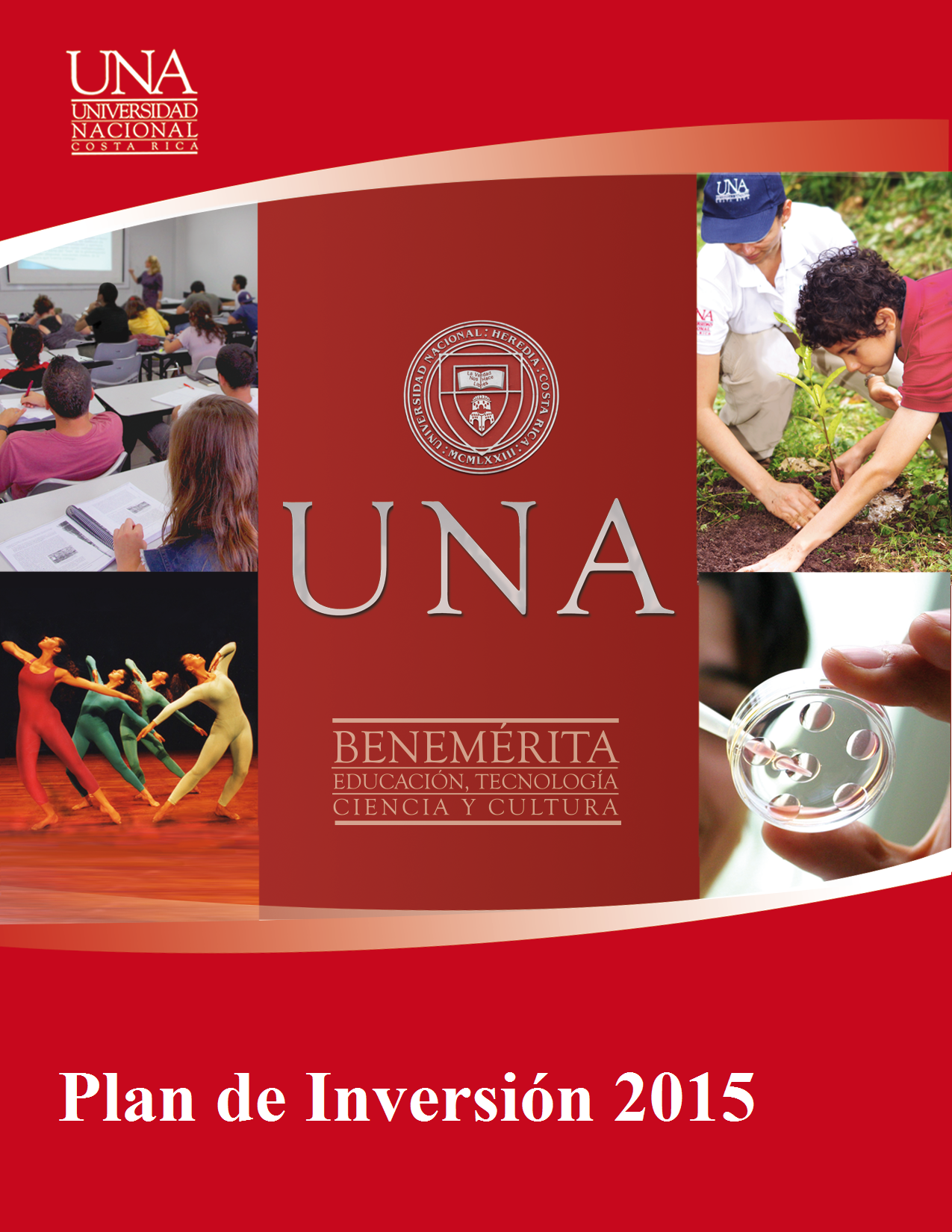 PresentaciónPara el año 2015 la Universidad Nacional enfoca sus esfuerzos en la modernización de la infraestructura física, así como el equipamiento científico y tecnológico, atendiendo las necesidades prioritarias en concordancia con la disponibilidad de recursos con que cuenta la institución. Se gestionan ambiciosos proyectos de obras que potencien el desarrollo de la actividad sustantiva y que cambiarán significativamente la imagen física de la institución permitiendo ofrecer espacios adecuados a sus estudiantes y a sus funcionarios; en concordancia con los ejes establecidos en el Plan de Mejoramiento Institucional.Este desarrollo de infraestructura se enmarca dentro de la planificación institucional y tiene como fundamento mejorar la calidad de vida de la comunidad universitaria, mediante la incorporación de elementos de seguridad, accesibilidad, esparcimiento y desarrollo de la actividad académica.De igual forma se aborda el mantenimiento de la infraestructura existente y el equipamiento científico, tecnológico y de mobiliario como elementos indispensables   para ofrecer las condiciones  necesarias   que permitan el desarrollo del quehacer institucional.UNIVERSIDAD NACIONALOBJETIVOS Y METAS DEL PLAN DE INVERSIÓN PARA EL 2015Complementariamente al presupuesto distribuido en este Plan de Inversión Institucional, existen recursos que constituyen compromisos presupuestarios en las cuentas de bienes duraderos por un monto de ₡6.922.150.000,00, los cuales se detallan a continuación. Por último existe un monto de ₡3.404.374.965,23 que corresponde a recursos gestionados desde las unidades ejecutoras y que se destinan de igual forma a partidas de las cuentas de bienes duraderas, las cuales se anexan a continuación.6. RESUMEN DEL PRESUPUESTO ORDINARIO, PERIODO 20156. RESUMEN DEL PRESUPUESTO ORDINARIO, PERIODO 20156. RESUMEN DEL PRESUPUESTO ORDINARIO, PERIODO 20156. RESUMEN DEL PRESUPUESTO ORDINARIO, PERIODO 2015UNIVERSIDAD NACIONALUNIVERSIDAD NACIONALUNIVERSIDAD NACIONALUNIVERSIDAD NACIONAL(en miles de colones corrientes)(en miles de colones corrientes)(en miles de colones corrientes)(en miles de colones corrientes)    ConceptosTotal de presupuesto ordinarioPresupuesto aplicación generalPresupuesto aplicación específica INGRESOS TOTALES120.579.032,698.844.156,621.734.876,0INGRESOS CORRIENTES104.121.057,289.028.874,015.092.183,2Ingresos tributarios40.153,240.153,20,0Ingresos no tributarios 7.255.695,21.951.793,95.303.901,3Venta de bienes y servicios5.471.558,1466.260,85.005.297,3Ingresos de la propiedad1.526.357,11.239.802,1286.555,0Otros ingresos no tributarios257.780,0245.731,012.049,0Transferencias corrientes96.825.208,887.036.926,99.788.281,9Transferencias corrientes del Sector Público96.535.357,987.036.926,99.498.431,0Transferencias corrientes del Gobierno Central96.097.357,987.036.926,99.060.431,0Fondo especial financiamiento educación superior  (FEES)93.951.813,185.386.507,88.565.305,3Ministerio de Hacienda- Ley 7386, Rentas Propias2.145.544,91.650.419,1495.125,8Transferencias corrientes de órganos desconcentrados408.000,00,0408.000,0Transferencias corrientes Instit. descent. no empresariales Conicit.30.000,00,030.000,0Transferencias corrientes sector externo289.850,90,0289.850,9FINANCIAMIENTO16.457.975,49.815.282,66.642.692,8Recursos de vigencias anteriores16.457.975,49.815.282,66.642.692,8   Superávit libre9.815.282,69.815.282,60,0   Superávit específico6.642.692,80,06.642.692,8EGRESOS TOTALES120.579.032,698.844.156,621.734.876,0Remuneraciones72.017.580,169.898.054,12.119.526,0Servicios8.699.663,76.759.110,61.940.553,1Materiales y suministros2.957.896,71.768.606,91.189.289,8Intereses y comisiones241.204,3210.964,330.240,0Activos financieros5.000,00,05.000,0Bienes duraderos22.153.844,515.781.272,26.372.572,3Transferencias corrientes14.240.215,64.242.470,19.997.745,5Amortización183.678,4183.678,40,0Cuentas especiales79.949,30,079.949,3FUENTE: Área de Análisis y Plan Presupuesto, Programa de Gestión  Financiera FUENTE: Área de Análisis y Plan Presupuesto, Programa de Gestión  Financiera FUENTE: Área de Análisis y Plan Presupuesto, Programa de Gestión  Financiera FUENTE: Área de Análisis y Plan Presupuesto, Programa de Gestión  Financiera INTEGRADO UNIVERSIDADINTEGRADO UNIVERSIDADINTEGRADO UNIVERSIDAD     PARTIDATOTAL PRESUPUESTOProgramaAcadémicoPrograma Vida UniversitariaPrograma AdministrativoProgramaAcadémicoPrograma Vida UniversitariaPrograma AdministrativoRemuneraciones72.017.580,150.302.121,76.397.375,815.318.082,6Servicios8.699.663,72.384.969,8835.469,05.479.224,9Materiales y suministros2.957.896,71.417.349,5275.332,61.265.214,6Intereses y comisiones241.204,3182.788,30,058.416,0Activos financieros5.000,00,05.000,00,0Bienes duraderos22.153.844,58.183.089,22.702.889,211.267.866,1Transferencias corrientes14.240.215,62.179.572,09.618.667,22.441.976,4Amortización183.678,4183.678,40,00,0Cuentas especiales 79.949,379.949,30,00,0TOTAL DE EGRESOS120.579.032,664.913.518,219.834.733,835.830.780,6FUENTE: Área de Análisis y Plan Presupuesto, Programa de Gestión  Financiera FUENTE: Área de Análisis y Plan Presupuesto, Programa de Gestión  Financiera FUENTE: Área de Análisis y Plan Presupuesto, Programa de Gestión  Financiera FUENTE: Área de Análisis y Plan Presupuesto, Programa de Gestión  Financiera FUENTE: Área de Análisis y Plan Presupuesto, Programa de Gestión  Financiera PARTIDAMONTO(miles de colones)Remuneraciones50.302.121,7Servicios2.384.969,8Materiales y suministros1.417.349,5Intereses y comisiones182.788,3Activos financieros0,0Bienes duraderos8.183.089,2Transferencias corrientes2.179.572,0Amortización183.678,4Cuentas especiales 79.949,3TOTAL 64.913.518,2OBJETIVOSMETASINDICADORES DE GESTIÓNFECHASFECHASPRESUPUESTO (miles de colones)OBJETIVOSMETASINDICADORES DE GESTIÓNinicioFinalPRESUPUESTO (miles de colones)1. Ofrecer planes de estudio en concordancia con los ejes transversales y el modelo pedagógico institucional, orientados a la atracción, la permanencia y la graduación estudiantil.1.1  Matricular 15.791 estudiantes en la sede Central.Número de estudiantes matriculados / Número de estudiantes estimadosenerodiciembre23.484.904,21. Ofrecer planes de estudio en concordancia con los ejes transversales y el modelo pedagógico institucional, orientados a la atracción, la permanencia y la graduación estudiantil.1.2  Ejecutar 19 programas, proyectos y actividades (PPAA) que apoyen la innovación y la diversificación universitarias. Número de  PPAA en apoyo a la innovación ejecutados / Número de PPAA en apoyo a la innovación programados.Número de PPAA en apoyo a la diversificación ejecutados / Número de PPAA en apoyo a la diversificación programadosenerodiciembre232.644,42.  Fortalecer el quehacer académico mediante la inversión en formación de recursos humanos, y en equipo científico y tecnológico, en las áreas prioritarias del Plan de Mejoramiento Institucional (PMI).2.1 Adjudicar y dar seguimiento a 30 becarios, en concordancia con lo establecido en el  PMI.Porcentaje de beneficiarios a quienes se da seguimiento pertinenteenerodiciembre2.063.405,22.  Fortalecer el quehacer académico mediante la inversión en formación de recursos humanos, y en equipo científico y tecnológico, en las áreas prioritarias del Plan de Mejoramiento Institucional (PMI).2.2 Adjudicar 2 obras de infraestructura de acuerdo con lo establecido en el Plan de fortalecimiento institucional.Número de obras de infraestructura adjudicadas / Número de obras de infraestructura programadasenerodiciembre2.329.200,03. Generar y transferir conocimiento mediante el desarrollo de programas, proyectos y actividades académicas de investigación, extensión e integradas de impacto nacional, congruentes con las áreas de conocimiento definidas  en el ámbito institucional, para contribuir a la transformación de la sociedad.3.1  Ejecutar   191 PPAA de investigación según prioridades definidas.Número de  PPAA de investigación ejecutados / Número de PPAA de investigación  programadosenerodiciembre3.740.053,03. Generar y transferir conocimiento mediante el desarrollo de programas, proyectos y actividades académicas de investigación, extensión e integradas de impacto nacional, congruentes con las áreas de conocimiento definidas  en el ámbito institucional, para contribuir a la transformación de la sociedad.3.2. Ejecutar 46  PPAA de extensión que fortalezcan el aporte de la UNA a las comunidades, mediante una extensión universitaria pertinente. Número de  PPAA de extensión ejecutados / Número de PPAA de extensión  programadosenerodiciembre708.071,43. Generar y transferir conocimiento mediante el desarrollo de programas, proyectos y actividades académicas de investigación, extensión e integradas de impacto nacional, congruentes con las áreas de conocimiento definidas  en el ámbito institucional, para contribuir a la transformación de la sociedad.3.3  Ejecutar 186 PPAA  integradas  que fortalezcan la vinculación y la proyección de las áreas académicas. Número de  PPAA de actividad académica integrada ejecutados / Número de PPAA de actividad académica integrada  programadosenerodiciembre5.135.140,33. Generar y transferir conocimiento mediante el desarrollo de programas, proyectos y actividades académicas de investigación, extensión e integradas de impacto nacional, congruentes con las áreas de conocimiento definidas  en el ámbito institucional, para contribuir a la transformación de la sociedad.3.4. Ejecutar 30 actividades de sistematización y divulgación (revistas)  que permita fortalecer la relación universidad-sociedad.Número de actividades de sistematización y divulgación desarrolladas / Número de actividades de sistematización y divulgación programadasenerodiciembre567.521,8      3. Generar y transferir conocimiento mediante el desarrollo de programas, proyectos y actividades académicas de investigación, extensión e integradas de impacto nacional, congruentes con las áreas de conocimiento definidas  en el ámbito institucional, para contribuir a la transformación de la sociedad.3.5 Ejecutar 41 proyectos de producción académica  y artística, o de una combinación de ambas.Número de actividades de producción académica, artística o de ambas ejecutadas / Número de actividades de producción académica, artística o de ambas,  programadasenerodiciembre415.119,24. Fomentar el desarrollo regional mediante la atracción de estudiantes en las sedes de la Universidad Nacional y el desarrollo de actividades de impacto nacional.4.1 Matricular 4.277 estudiantes en las sedes regionales (1.717 en la Chorotega, 1.498 en la Brunca, 687 en Alajuela y 375 en Sarapiquí). Número de actividades académicas de impulso a regiones realizadas /Número de actividades académicas de impulso a regiones programadasNúmero de estudiantes matriculados en sede regional / Número de estudiantes programado en sede regionalenerodiciembre7.206.036,25. Desarrollar procesos de gestión y de evaluación de calidad, oportunos y pertinentes,  que propicien el desarrollo del quehacer sustantivo de 5.1  Ejecutar 31 actividades de autoevaluación para el mejoramiento, la acreditación y la  reacreditación.  Número de actividades de autoevaluación y mejoramiento realizadas /Número de actividades de autoevaluación y mejoramiento programadasenerodiciembre1.061.188,85. Desarrollar procesos de gestión y de evaluación de calidad, oportunos y pertinentes,  que propicien el desarrollo del quehacer sustantivo de 5.2  Atender el 100% de actividades de gestión de apoyo al quehacer académico.Porcentaje de actividades de gestión de apoyo al quehacer académico realizadasenerodiciembre16.106.827,95. Desarrollar procesos de gestión y de evaluación de calidad, oportunos y pertinentes,  que propicien el desarrollo del quehacer sustantivo de 5.3  Iniciar la ejecución de 8 actividades de desarrollo y mantenimiento de la infraestructura institucional dedicada a las actividades académicas.Número de actividades de desarrollo y mantenimiento  iniciadas / Número de actividades de desarrollo y mantenimiento programadasPorcentaje de avance de las actividades de desarrollo y mantenimiento de la infraestructuraenerodiciembre1.863.405,9TOTAL PRESUPUESTO PROGRAMA ACADÉMICO TOTAL PRESUPUESTO PROGRAMA ACADÉMICO TOTAL PRESUPUESTO PROGRAMA ACADÉMICO TOTAL PRESUPUESTO PROGRAMA ACADÉMICO TOTAL PRESUPUESTO PROGRAMA ACADÉMICO 64.913.518,3PARTIDAMONTO(miles de colones)Remuneraciones6.397.375,8Servicios835.469,0Materiales y suministros275.332,6Intereses y comisiones0,0Activos financieros5.000,0Bienes duraderos2.702.889,2Transferencias corrientes9.618.667,2Amortización0,0Cuentas especiales0,0TOTAL 19.834.733,8OBJETIVOSMETASINDICADORES DE GESTIÓNFECHASFECHASPRESUPUESTO (miles de colones)OBJETIVOSMETASINDICADORES DE GESTIÓNinicioFinalPRESUPUESTO (miles de colones)1. Brindar a la población estudiantil universitaria servicios de apoyo que le permitan mejorar su calidad de vida; mediante una gestión eficiente de procesos, asignación de becas y otros beneficios referidos a la vida universitaria, con particular atención a los estudiantes en desventaja social. 1.1 Otorgar 7.458 becas de diferente categoría: 5.383 por condición socioeconómica,  800 por participación relevante, 1.275 por rendimiento académico; así como asignar 1.390 ayudas (especiales, giras y movilidad estudiantil) y realizar 3.515 actividades de valoración psicosociales y de promoción de la salud.Número de becas de diferente categoría adjudicadas / Número de becas de diferente categoría programadasNúmero de becas por condición socioeconómica otorgadas / Número de becas por condición socioeconómica programadasNúmero de becas por participación relevante asignadas / Número de becas por participación relevante programadasNúmero de becas por rendimiento académico asignadas / Número de becas por rendimiento académico programadas enerodiciembre10.138.981,81. Brindar a la población estudiantil universitaria servicios de apoyo que le permitan mejorar su calidad de vida; mediante una gestión eficiente de procesos, asignación de becas y otros beneficios referidos a la vida universitaria, con particular atención a los estudiantes en desventaja social. Número de ayudas especiales, giras y de movilidad estudiantil otorgadas / Número de ayudas especiales, giras y de movilidad estudiantil programadasNúmero de actividades de valoración  psicosocial y de promoción de la salud realizadas / Número de actividades de valoración psicosocial y de promoción de la salud programadas1. Brindar a la población estudiantil universitaria servicios de apoyo que le permitan mejorar su calidad de vida; mediante una gestión eficiente de procesos, asignación de becas y otros beneficios referidos a la vida universitaria, con particular atención a los estudiantes en desventaja social. 1.2 Realizar 2.800 sesiones de orientación y asesoría a estudiantes según requerimientos (incluye 1.600 psicológicas, 800   del servicio de psicopedagogía, 300 en servicios de orientación individual, 100 en asesoramiento vocacional), y atender a 4.900 estudiantes (200 con necesidades educativas asociadas o no con discapacidad, brindar inducción a 700 estudiantes de primer ingreso y recibir 4.000 estudiantes de colegios en la actividad Puertas Abiertas).Número de sesiones  psicológicas realizadas / Número de sesiones psicológicas programadasNúmero de sesiones  de servicio en psicopedagogía  realizadas / Número de sesiones de servicio de psicopedagogía programadasNúmero de servicios de orientación individual brindados / Número de servicios de orientación programadosNúmero de asesorías vocacionales realizadas / Número de asesorías vocacionales programadasNúmero de estudiantes atendidos / Número de estudiantes programadosenerodiciembre452.626,21. Brindar a la población estudiantil universitaria servicios de apoyo que le permitan mejorar su calidad de vida; mediante una gestión eficiente de procesos, asignación de becas y otros beneficios referidos a la vida universitaria, con particular atención a los estudiantes en desventaja social. 1.3 Desarrollar 2.336 actividades deportivas, artísticas y recreativas (incluye 1.600 certificaciones de naturaleza cocurricular y 736 acciones) que propicien una vida universitaria integral.Número de actividades cocurriculares ejecutadas / Número de actividades cocurriculares programadasNúmero de acciones ejecutadas / Número de acciones programadasenerodiciembre421.675,51.4 Desarrollar 15 programas – proyectos, comisiones y coordinaciones, por parte de la Dirección Superior de la Vicerrectoría de Vida Estudiantil y de la Rectoría, que fortalezcan el desarrollo de la vida universitaria.Número de programas – proyectos, comisiones y coordinaciones ejecutados / Número de programas –proyectos, comisiones y coordinaciones propuestosPorcentaje de avance en el desarrollo de los programas – proyectos, comisiones y coordinacionesenerodiciembre597.884,82. Garantizar servicios de apoyo paraacadémico que coadyuven al   desarrollo curricular exitoso de los estudiantes.2.1 Atender 168.282 requerimientos de información en el ámbito del Sistema de información documental de la Universidad Nacional que propicie el uso de la información académica y científica de calidad.Número de requerimientos de información atendidos / Número de requerimientos de información propuestosenerodiciembre2.449.281,52.2 Atender 8 servicios ejecutados por el Departamento de Registro para brindar un servicio oportuno y de calidad a la población estudiantil.Número de servicios atendidos / Número de servicios propuestosPorcentaje de atención en los servicios que brinda el Departamento de RegistroPercepción de los usuarios de la calidad y oportunidad en el servicioenerodiciembre773.553,33. Desarrollar servicios integrales que promuevan la mejora en las condiciones de vida de la comunidad universitaria.3.1 Brindar 20.900 atenciones en el servicio de salud (incluye 1.600 en medicina preventiva y 19.300 en medicina asistencial) a la comunidad universitaria que favorezcan una mejora en su calidad de vida.Número de atenciones brindadas en medicina preventiva  / Número de atenciones propuestas en medicina preventivaNúmero de atenciones brindadas en medicina asistencial / Número de atenciones propuestas en medicina asistencial enerodiciembre329.628,83.2 Atender 6.680 actividades, solicitudes y resoluciones en materia de protección de los derechos de la comunidad universitaria.Porcentaje de resoluciones emitidas Porcentaje de solicitudes resueltasNúmero de actividades ejecutadas enerodiciembre818.506,13.3 Brindar 1.387 servicios de producción editorial, publicaciones e impresiones, que permitan divulgar el quehacer universitario.Número de servicios de producción editorial, publicaciones e impresiones brindados / Número de servicios de producción editorial, publicaciones e impresiones programadosenerodiciembre680.845,03.4 Otorgar 780 becas y ayudas a funcionarios –760 para capacitación en eventos cortos y 20 becas de posgrado– para actualizar y mejorar su perfil profesional.Número de becas y ayudas otorgadas / Número de becas y ayudas programadasenerodiciembre1.097.310,83.5 Apoyar a 48 laboratorios de la Universidad para garantizar condiciones de seguridad en su operación.Número de laboratorios apoyados en seguridad / Número de laboratorios propuestosenerodiciembre159.000,04. Mejorar las condiciones de infraestructura física, dedicadas a asegurar la permanencia de los estudiantes de la sede regional Brunca.4.1 Gestionar 2 obras de inversión (residencias estudiantiles en Pérez Zeledón y obras deportivas en el campus Coto.Porcentaje de avance en el desarrollo de las obras de inversiónenerodiciembre1.915.440,0TOTAL PRESUPUESTO PROGRAMA VIDA UNIVERSITARIATOTAL PRESUPUESTO PROGRAMA VIDA UNIVERSITARIATOTAL PRESUPUESTO PROGRAMA VIDA UNIVERSITARIA19.834.733,8PARTIDAMONTO(miles de colones)Remuneraciones15.318.082,6Servicios5.479.224,9Materiales y suministros1.265.214,6Intereses y comisiones58.416,0Activos financieros0,0Bienes duraderos11.267.866,1Transferencias corrientes2.441.976,4Amortización0,0Cuentas especiales0,0TOTAL 35.830.780,6OBJETIVOSMETASINDICADORES DE GESTIÓNFECHASFECHASPRESUPUESTO (miles de colones)OBJETIVOSMETASINDICADORES DE GESTIÓNiniciofinalPRESUPUESTO (miles de colones)1. Fortalecer la gestión orientada a la simplificación y la articulación de los procesos institucionales, en concordancia con la visión estratégica.1.1 Realizar 79 actividades  tendientes al fortalecimiento de la planificación institucional y el apoyo a la gestión académica, para una eficiente asignación, ejecución y seguimiento de los recursos asignados.Número de actividades realizadas / Número de actividades programadas enero diciembre17.197.299,11.2 Ejecutar  1.682 actividades y acuerdos en los  órganos de dirección superior que orienten el desarrollo universitario.Número de actividades y acuerdos ejecutados / Número de actividades y acuerdos programados enerodiciembre1.986.712,11.3 Realizar 771 actividades que  proyecten la Universidad en los ámbitos nacional e internacional, de manera que coadyuven a la implementación de la estrategia de internacionalización. Número de actividades realizadas / Número de actividades programadasenerodiciembre940.267,11.4  Atender 1.501 estudios y trámites en materia judicial y de contraloría (21 estudios en el ámbito de  la Contraloría Universitaria y 1.480 trámites en materia judicial).Número de trámites  y estudios realizados / Número de trámites y estudios programados enerodiciembre1.179.170,12. Propiciar la mejora en los servicios de apoyo administrativos para garantizar el quehacer sustantivo universitario.2.1 Atender  55  solicitudes de servicios generales (seguridad, transportes, archivo, proveeduría, correos) en la Universidad.Número de  de solicitudes de servicios atendidas / Número de solicitudes de servicios programadasenerodiciembre3.816.411,82. Propiciar la mejora en los servicios de apoyo administrativos para garantizar el quehacer sustantivo universitario.2.2 Ejecutar 25 actividades en materia de gestión de la infraestructura institucional.Número de actividades ejecutadas / Número de actividades programadasenerodiciembre2.801.684,92. Propiciar la mejora en los servicios de apoyo administrativos para garantizar el quehacer sustantivo universitario.2.3 Atender 68 solicitudes de servicios en el ámbito de tecnologías de información y comunicación.Número de solicitudes de servicios atendidas/ Número de solicitudes de servicios formuladasenerodiciembre2.243.682,83. Desarrollar una estrategia institucional para la planificación del talento humano y el fomento de competencias que propicien la estabilidad laboral en el ámbito administrativo y paraacadémico.3.1 Ejecutar  59 actividades del Programa Desarrollo de Recursos Humanos que propicien la gestión eficiente del talento humano en los sectores administrativo y paraacadémico. Porcentaje de actividades  ejecutadas.enerodiciembre1.728.218,94. Modernizar las estructuras física y tecnológica de la institución de carácter estratégico, que permita desarrollar  el quehacer institucional.4.1  Ejecutar  6 actividades de inversión para brindar las condiciones necesarias en el desarrollo de actividades de apoyo.Número de actividades de inversión ejecutadas / Número de actividades de inversión programadasenerodiciembre3.420.939,14. Modernizar las estructuras física y tecnológica de la institución de carácter estratégico, que permita desarrollar  el quehacer institucional.4.2 Actualizar y renovar el equipamiento institucional en un 85% de lo establecido para este concepto en el plan de inversiones institucional.Porcentaje de equipamiento actualizadoPorcentaje de equipamiento renovadoenerodiciembre516.394,6TOTAL PRESUPUESTO PROGRAMA ADMINISTRATIVOTOTAL PRESUPUESTO PROGRAMA ADMINISTRATIVOTOTAL PRESUPUESTO PROGRAMA ADMINISTRATIVO35.830.780,5Informes sobre el grado de cumplimiento de los objetivos y las metas del POAI semestral y anual.Informes de labores académicos y administrativos.Informes parciales o finales.Informe de autoevaluación del Sistema de Control Interno.Informes por cese de funciones.Informes de evaluación de proyectos de la Vicerrectoría  Académica.Informes de seguimiento de la autoevaluación del Sistema de Control Interno.Informes sobre estado de avance de trámites, proyectos, programas, etc.Informes de seguimiento al  Plan estratégico.Informes sobre ejecución presupuestaria.Informes de autoevaluación  de carreras  con fines de  mejoramiento y/o acreditación.Informes de asuntos pendientes.Informes de la administración.Informes financiero-contables.Documentos generados.Actas.Seguimiento de acuerdos.Informes de carga académica.Informes de seguimiento a los planes de fortalecimiento y estabilidad laboral del sector académico.Propuestas aprobadas.Sesiones realizadas (ordinarias y extraordinarias).Agenda de actividades integrada: actividades cubiertas, reuniones atendidas, entrevistas, giras, visitas, etc.Programas de trabajo específicos.Guías de aseguramiento de calidad-ejecución.Guías de aseguramiento de calidad-supervisión.Monitoreo de actividades por medio de reuniones generales de seguimiento y evaluación del trabajo.Planes de trabajo de los (as) funcionarios (as) académicos (as).Talleres de fortalecimiento de la gestión administrativa.Cronogramas de actividades.Reuniones de comisión para autoevaluación de las carreras.Sesiones de análisis de programas y proyectos.Indicadores de gestión.Monitoreo bimestral de la ejecución presupuestaria de operación.Informes de avance  del proceso de acreditación.Asesorías brindadas.Análisis de documentos.Reuniones de coordinación periódicas.Estadísticas de tiempo promedio de ejecución de trabajos.Calificación de servicios.Reuniones para mejoramiento continuo.Reuniones de coordinación entre  el equipo de trabajo.Cronograma de actividades.Talleres de fortalecimiento de la gestión administrativa.Informe  de  avance  de trabajo de supervisión. Registros de atención  de consultas   correspondencia.Cuantificación y seguimiento de acuerdos que se desarrollan en el seno de las comisiones.Matrices de programación y medios de verificación.Registros de atención y otorgamiento de becas.Jornadas de reflexión sobre los productos de investigación y extensión. Coloquios de investigación para compartir el quehacer  académico.Seguimiento bimensual  al presupuesto laboral.Jornadas de análisis que permitan evaluar el nivel de logro de las metas propuestas. Cuantificación y seguimiento de acuerdos que se desarrollan en el seno de comisiones.Control de minuta de reuniones.Reuniones periódicas de evaluación.Cuantificación de talleres desarrollados según tema.Evaluaciones de docentes, de cursos y de actividades docentes.Evaluaciones del desempeño docente.Evaluación  de efecto e impacto.Sesiones de evaluación   del Plan Estratégico.Plan de mejora.Reflexiones académicas.Informes  sobre la investigación de planes de estudio.Informes mensuales, trimestrales y semestrales.Sistematización de los procesos de trabajo académico y administrativo.Procesos mapeados.Procedimientos levantados.Evaluaciones del desempeño administrativo (resultados plan piloto).Registro de minutas de reuniones y sesiones de trabajo.Capacitaciones brindadas.Participación en eventos académicos.Cuantificación de capacitaciones realizadas, lugar, hora y asistencia.Sesiones  de desarrollo profesional.Evaluaciones por parte de los participantes en capacitaciones.Automatización de correspondencia recibida y enviada.Bases de datos.Reportes de los sistemas NX y Banner.Comunicados de evaluación docente vía web.Control de seguimiento de atención de informes.Registro de las gestiones administrativas.Grabación digital de sesiones.Registro electrónico de actividades.Reportes  sobre  actividades  de prestación  de servicios.Respaldos de información.Reportes del Sistema de información académica (SIA)PRODUCTOS / SERVICIOSCARACTERÍSTICASPOBLACIÓN  METAPROGRAMA ACADÉMICOPROGRAMA ACADÉMICOPROGRAMA ACADÉMICOMatrícula de estudiantes nuevos y regulares Estudiantes  en pregrado  (diplomado, técnico y profesorado), grado (bachillerato y licenciatura) y  posgrado (maestría, especialidad profesional y doctorado).Estudiantes  potenciales, estudiantes regulares de pregrado, grado y posgrado. Proyectos de docencia. Procesos que promueven  el desarrollo integral del estudiantado y de los docentes, y contribuyen al mejoramiento del sistema educativo.Estudiantes y profesores. Cursos de educación continua. La educación permanente se define como una actividad académica de educación no formal, abierta, organizada, planificada y sistematizada que articula procesos de enseñanza y aprendizaje, enfocados a brindar oportunidades de actualización.Comunidad nacional.Proyectos de investigación.Su  actividad está destinada  a fortalecer el vínculo universidad – sociedad, a la innovación sustentada en la interdisciplinariedad y la transdisciplinariedad, y el emprendedurismo como medio de generación de nuevos conocimientos.Estudiantes, profesores, profesionales, funcionarios de los sectores público y privado, y público en general.Proyectos de extensión.Su actividad permite que  genere conocimiento científico mediante la proyección e interrelación crítica y creadora con la comunidad nacional.Estudiantes, estudiantes potenciales, profesores, profesionales, funcionarios de los sectores público y privado,  público en general y comunidades nacionales e internacionales.Proyectos integradosProyectos  que involucran elementos de la  docencia, la investigación y la extensión  en diferentes  disciplinas científicas.Estudiantes, profesores, profesionales, funcionarios de los sectores público y privado,  y público en general, comunidades nacionales e internacionales.Cursos participativos y de verano.Cursos cortos de introducción a diversos temas.Comunidad nacional  (niños, jóvenes, adultos, y adulto mayor).Seminarios, videoconferencias, congresos, cursos, talleres de capacitación y refrescamiento, ponencias,  exposiciones regionales universitarias,  ferias,  revistas, propuestas, etc. Proyección universitaria a la  comunidad  nacional e internacional, protección de la propiedad intelectual  del conocimiento generado y material de complemento de cursos.Estudiantes regulares, comunidad científica  y profesional, extensionistas, investigadores y público  en general.Servicios de administración  académica. Son aquellos servicios que prestan las unidades paraacadémicas y administrativas que apoyan el desarrollo del quehacer académico: planes de mejoramiento, apoyo y asesoría a los procesos de acreditación, reacreditación,  autoevaluación de carreras y de laboratorios; diseño y validación  de instrumentos;  talleres para promover el desarrollo de oferta académica; actualización de diagnósticos; presentación de propuestas a fuentes cooperantes y reactivación de convenios. Comunidad universitaria y público en general.PROGRAMA VIDA UNIVERSITARIAPROGRAMA VIDA UNIVERSITARIAPROGRAMA VIDA UNIVERSITARIAPlan de inducción, atracción a la vida universitaria.Orienta el accionar de la Universidad en la realización de los procesos que permiten informar y orientar al estudiante respecto de posibilidades vocacionales y oferta académica, mediante ferias, actividades de inserción, giras, servicios de ayuda económica  y becas.Estudiantes que cursan  el último año de educación  diversificada y estudiantes que ya  concluyeron ese nivel educativo.Becas, ayudas económicas, residencias estudiantiles, servicios de salud y asistenciales.Consiste en la asignación de aportes económicos y de reconocimientos a estudiantes con determinadas condiciones personales, académicas o socioeconómicas, tales como: diferentes categorías de becas;  diversos grados de  exoneraciones de pago de matrícula; servicios de residencias estudiantiles; múltiples servicios de salud (ferias, actividades de  prevención, odontología, campaña campus libre de humo, medicina); orientación individual, grupal y atención psicológica; charlas  sobre actividad física.Estudiantes de primer ingreso y regulares, de bajo ingreso económico y/o de alto rendimiento  académico, además de aquellos con necesidades especiales. Actividades cocurriculares, culturales y deportivas.Propician el fortalecimiento de la interacción social, el liderazgo, la recreación saludable, la autodisciplina y la autoconfianza, por ejemplo campamentos, equipos deportivos, talleres artísticos y culturales de los cuales  se derivan algunos equipos que compiten  en campeonatos  estudiantiles (en los ámbitos nacional e internacional), encuentros meridianos, exposiciones de arte, festivales universitarios, actividades lúdicas,  atención de población en condición de maternidad – paternidad. Estudiantes regulares, funcionarios e hijos  de funcionarios y público en general.Servicios  paraacadémicos.Establecen una relación directa con el programa académico y proporcionan un trabajo profesional específico coadyuvante en la formación integral del estudiante, por ejemplo, servicio del Megalaboratorio estudiantil de informática, mejoramiento del archivo de expedientes  de la población estudiantil, elaboración de material informativo para la población estudiantil, trámites de compra de  material bibliográfico, atención de solicitudes (inscripción, reconocimiento de títulos, equiparación de cursos, empadronamientos, certificaciones, confección de títulos y expedientes estudiantiles, actas de calificaciones,  construcción, etc.),  resoluciones, requerimientos, y reconocimiento profesional. Estudiantes  regulares,  estudiantes potenciales y personal académico, comunidad universitaria y nacional.Servicios de apoyo en materia de protección de los derechos de la comunidad universitaria.Servicios orientados a garantizarle a la comunidad universitaria la aplicación de las normativas interna y externa en la gestión de sus solicitudes respecto de beneficios inherentes a su condición, por ejemplo: trámites de apoyo estudiantil en salud preventiva, promoción, apoyo económico, etc., desarrollo de talleres de apoyo, solicitudes de atención individual, apoyo a actividades del programa de  voluntariado, Alma Máter, seguimiento al plan de trabajo del sistema de sodas.Asimismo, trámites de apoyo a funcionarios en resoluciones, recursos de apelación,  reforma a reglamentos internos, reconocimiento de factores de capacitación, procesos administrativos,  solicitudes de licencia remuneradas, actos de conciliación y mediación, desarrollo de planes de prevención  y atención del riesgo de emergencias, comités de emergencia y brigadas de evacuación, etc.Estudiantes y funcionarios.Becas y ayudas a las personas que brindan los servicios universitarios.Aportes institucionales para el fortalecimiento de competencias y capacidades de las personas. Personas académicas, paraacadémicas y administrativas.Publicaciones: libros, revistas, folletos, documentos, periódicos, página web, artículos.Constituye el medio de difusión de la producción académica: publicación y divulgación, libros, de temas científicos  variados e información básica sobre  el  acontecer  de la institución y solicitudes  de impresión.Estudiantes, profesionales, técnicos y público en general.PROGRAMA ADMINISTRATIVOPROGRAMA ADMINISTRATIVOPROGRAMA ADMINISTRATIVOServicios de apoyo a la gestión.Son aquellas prestaciones de las unidades administrativas que apoyan el desarrollo del quehacer universitario, tales como: trámites, atención de solicitudes, informes, actividades de coordinación, diseño metodológico, desarrollo de modelos y proyectos tecnológicos,  estudios elaborados, reportes, estudios, resoluciones,  acciones, gestión de procesos, contratos, diagnósticos, estudios, planes, talleres, sesiones, servicios generales, resolución de apelaciones, emisión de dictámenes, gestiones de contratación administrativa.Autoridades superiores y comunidad universitaria en general.Equipo científico y tecnológico, obras y terrenos.Son medios que contribuyen al desarrollo del quehacer sustantivo de la Universidad, como los siguientes: solicitudes de inversión atendidas (incluye las que atiendan la implementación de las leyes 7600, 8228 y 8488), mejora en el acceso tecnológico, equipo científico y herramientas tecnológicas, solicitudes de mantenimiento correctivo, implementación de sistemas  de información electrónica  estudiantil.Comunidad universitariaPLANES 2011-2015OBJETIVOS ESTRATÉGICOS UNA 2013- 2017OBJETIVOS OPERATIVOS UNA 2015Eje: Pertinencia e ImpactoCompromiso con el ambiente Objetivo 1.3.1  Vincular y gestionar el quehacer universitario con acciones orientadas al desarrollo sostenible (social, biológico, físico).Desarrollo RegionalObjetivo 1.4.1 Potenciar  la regionalización universitaria e interuniversitaria para ampliar el acceso y la participación, y contribuir así con el desarrollo integral de las regiones.Eje: Acceso y EquidadAccesibilidad Objetivo 2.1.1   Incrementar la cobertura y el acceso a las universidades estatales, en una forma equitativa y planificada que permita promover la cohesión y la movilidad sociales.Permanencia y GraduaciónObjetivo 2.2.1  Promover la participación exitosa y la culminación de los estudios con una visión integral del ser humano.Eje: AprendizajeDesarrollo AcadémicoObjetivo  3.1.1 Impulsar el desarrollo de programas y proyectos académicos con una perspectiva innovadora, integrando los componentes de docencia, investigación, extensión y acción social.Objetivo  3.1.2 Garantizar la excelencia  y la innovación en la formación profesional, de acuerdo con las necesidades de la sociedad.Educación ContinuaObjetivo 3.2.1 Desarrollar y consolidar programas y  proyectos de educación para toda la vida.Objetivo 1. Garantizar que la oferta académica sea pertinente, innovadora, flexible y de calidad, y que responda al compromiso social de la universidad para contribuir a la transformación de la sociedad hacia una más inclusiva, solidaria y democrática.Objetivo 1. Ofrecer planes de estudio en concordancia con los ejes transversales y el modelo pedagógico institucional, orientados a la atracción, la permanencia y la graduación estudiantil.Eje: Pertinencia e ImpactoInternacionalizaciónObjetivo 1.5.1 Fortalecer las acciones del sistema interuniversitario estatal en materia de internacionalización, entendiendo que ésta es una factor fundamental para la calidad académica, la promoción de la investigación y el aporte a la sociedad. Eje: Ciencia y TecnologíaObjetivo 4.3.1 Fortalecer el desarrollo, adaptación y uso de tecnologías de información y comunicación en el quehacer universitario.Eje: GestiónTalento humanoObjetivo 5.4.1  Fortalecer los procesos de contratación, formación, capacitación y desarrollo del talento humano, para consolidar una cultura organizacional con un enfoque de mejoramiento continuo.Objetivo 1. Garantizar que la oferta académica sea pertinente, innovadora, flexible y de calidad, y que responda al compromiso social de la universidad para contribuir a la transformación de la sociedad hacia una más inclusiva, solidaria y democrática.Objetivo 2. Fortalecer el quehacer académico mediante la inversión en formación de recursos humanos, y en equipo científico y tecnológico, en las áreas prioritarias del Plan de Mejoramiento Institucional (PMI).Eje: Pertinencia e ImpactoVinculación  con el entornoObjetivo 1.1.1  Fortalecer la vinculación de la educación  superior universitaria estatal con los sectores sociales y productivos en los ámbitos nacional e internacional, para el mejoramiento de la calidad de vida.Compromiso con el ambiente Objetivo 1.3.1  Vincular y gestionar el quehacer universitario con acciones orientadas al desarrollo sostenible (social, biológico, físico).Desarrollo RegionalObjetivo 1.4.1 Potenciar  la regionalización universitaria e interuniversitaria para ampliar el acceso y la participación, y contribuir así con el desarrollo integral de las regiones.Eje: AprendizajeDesarrollo AcadémicoObjetivo  3.1.1 Impulsar el desarrollo de programas y proyectos académicos con una perspectiva innovadora, integrando los componentes de docencia, investigación, extensión y acción social.Articulación de la investigación al proceso de formaciónObjetivo  3.3.1 Impulsar el desarrollo de la investigación en temáticas pertinentes y en forma articulada con la actividad docente, para fortalecer el proceso formativo de la población estudiantil.Eje: Ciencia y TecnologíaInvestigaciónObjetivo 4.1.1  Consolidar la investigación orientada hacia la innovación, para que contribuya  con las transformaciones que  requiere la sociedad.Difusión y Transferencia del Conocimiento.Objetivo 4.2.1 Contribuir con el desarrollo nacional, mediante la difusión, intercambio y transferencia del conocimiento científico y tecnológico generado por las comunidades universitarias.Eje: Ciencia y TecnologíaObjetivo 4.3.1 Fortalecer el desarrollo, adaptación y uso de tecnologías de información y comunicación en el quehacer universitario.Objetivo 2. Fortalecer el sistema institucional de gestión académica,  con el fin de que promueva condiciones e incentivos para la producción académica pertinente y de calidad, y también la comunicación y divulgación del quehacer a la sociedad. Objetivo 3. Generar y transferir conocimiento mediante el desarrollo de programas proyectos y actividades académicas de investigación, extensión e integradas de impacto nacional, congruentes con las áreas de conocimiento definidas  en el ámbito institucional para contribuir a la transformación de la sociedad.Eje: Pertinencia e ImpactoVinculación con el entornoObjetivo 1.1.1  Fortalecer la vinculación de la educación  superior universitaria estatal con los sectores sociales y productivos en los ámbitos nacional e internacional, para el mejoramiento de la calidad de vida.Compromiso con el ambiente Objetivo 1.3.1  Vincular y gestionar el quehacer universitario con acciones orientadas al desarrollo sostenible (social, biológico, físico).Desarrollo RegionalObjetivo 1.4.1 Potenciar  la regionalización universitaria e interuniversitaria para ampliar el acceso y la participación, y contribuir así con el desarrollo integral de las regiones.Eje: Acceso y EquidadAccesibilidad Objetivo 2.1.1   Incrementar la cobertura y el acceso a las universidades estatales, en una forma equitativa y planificada que permita promover la cohesión y la movilidad sociales.Permanencia y GraduaciónObjetivo 2.2.1  Promover la participación exitosa y la culminación de los estudios con una visión integral del ser humano.Eje: AprendizajeDesarrollo AcadémicoObjetivo  3.1.2 Garantizar la excelencia  y la innovación en la formación profesional, de acuerdo con las necesidades de la sociedad.Educación ContinuaObjetivo 3.2.1 Desarrollar y consolidar programas y  proyectos de educación para toda la vida.Objetivo 1. Garantizar que la oferta académica sea pertinente, innovadora, flexible y de calidad, y que responda al compromiso social de la universidad para contribuir a la transformación de la sociedad hacia una más inclusiva, solidaria y democrática.Objetivo 2. Fortalecer el sistema institucional de gestión académica,  con el fin de que promueva condiciones e incentivos para la producción académica pertinente y de calidad, y también la comunicación y divulgación del quehacer a la sociedad. Objetivo 4. Fomentar el desarrollo regional mediante la atracción de estudiantes en las sedes de la Universidad Nacional y el desarrollo de actividades de impacto nacional.Eje: AprendizajeEvaluaciónObjetivo 3.4.1 Consolidar sistemas de evaluación  que propicien la excelencia del quehacer académico.Eje: GestiónAdministración Objetivo 5.3.2. Garantizar a las y los integrantes y visitantes de la comunidad universitaria, condiciones adecuadas de acceso a la infraestructura y los servicios de apoyo.Objetivo 1. Garantizar que la oferta académica sea pertinente, innovadora, flexible y de calidad, y que responda al compromiso social de la universidad para contribuir a la transformación de la sociedad hacia una más inclusiva, solidaria y democrática.Objetivo 2. Fortalecer el sistema institucional de gestión académica,  con el fin de que promueva condiciones e incentivos para la producción académica pertinente y de calidad, y también la comunicación y divulgación del  quehacer a la sociedad. Objetivo 4.Consolidar una cultura institucional que fortalezca el modelo de gestión y la vida universitaria bajo los principios de justicia,  sostenibilidad y salud. Objetivo 5. Desarrollar procesos de gestión y de evaluación de calidad, oportunos y pertinentes, que propicien el desarrollo del quehacer sustantivo de la Universidad.PLANES 2011-2015OBJETIVOS ESTRATÉGICOS UNA 2013- 2017OBJETIVOS OPERATIVOS 2015Eje: Acceso y EquidadAccesibilidad Objetivo 2.1.1   Incrementar la cobertura y el acceso a las universidades estatales, en una forma equitativa y planificada que permita promover la cohesión y la movilidad sociales.Permanencia y GraduaciónObjetivo 2.2.1  Promover la participación exitosa y la culminación de los estudios con una visión integral del ser humano.Eje: GestiónAdministración Objetivo 5.3.2. Garantizar a las y los integrantes y visitantes de la comunidad universitaria, condiciones adecuadas de acceso a la infraestructura y los servicios de apoyo.Objetivo 2. Fortalecer el sistema institucional de gestión académica,  con el fin de que promueva condiciones e incentivos para la producción académica pertinente y de calidad, y también la comunicación y divulgación del quehacer a la sociedad. Objetivo 4.Consolidar una cultura institucional que fortalezca el modelo de gestión y la vida universitaria bajo los principios de justicia,  sostenibilidad y salud. Objetivo 1. Brindar a la población estudiantil universitaria servicios de apoyo que le permitan mejorar su calidad de vida; mediante una gestión eficiente de  procesos, asignación de becas y otros beneficios referidos a la vida universitaria, con particular atención a los estudiantes en desventaja social.Objetivo 2. Garantizar servicios de apoyo paraacadémico que coadyuven al desarrollo curricular exitoso de los estudiantes.Objetivo 3. Desarrollar servicios integrales que promuevan la mejora en las condiciones de vida de la comunidad universitaria.PLANES 2011-2015OBJETIVOS ESTRATÉGICOS UNA 2013- 2017OBJETIVOS OPERATIVOS 2015Eje: GestiónFinanciamientoObjetivo 5.2.1 Mejorar las condiciones financieras de la educación superior universitaria estatal para contribuir con el desarrollo nacional.Administración Objetivo 5.3.1 Desarrollar modelos de gestión  integradores e innovadores que proporcionen servicios más pertinentes y efectivos, conducentes a una simplificación de los procesos institucionales e interinstitucionales.PlanificaciónObjetivo 5.5.1  Consolidar la planificación y la gestión de la calidad como procesos de mejoramiento continuo que contribuyan al desarrollo institucional en concordancia con los objetivos del quehacer universitario.Rendición de CuentasObjetivo 5.6.1 Consolidar  la  evaluación y  la rendición de cuentas como prácticas institucionales permanentes para promover la eficiencia, la eficacia y la transparencia en las actividades universitarias.Eje: Pertinencia e ImpactoInternacionalizaciónObjetivo 1.5.1 Fortalecer las acciones del sistema interuniversitario estatal en materia de internacionalización,  entendiendo que ésta es un factor fundamental para la calidad académica, la promoción de la investigación y el aporte a la sociedad.Objetivo 3. Fortalecer el modelo de gestión para que se caracterice por procesos simples, desconcentrados y flexibles, que hagan uso de las tecnologías de la información y comunicación con el fin de contribuir  al cumplimiento de la misión institucional, en forma oportuna, pertinente y de calidad. Objetivo 4.Consolidar una cultura institucional que fortalezca el modelo de gestión y la vida universitaria bajo los principios de justicia,  sostenibilidad y salud. Objetivo 1. Fortalecer la gestión orientada a la simplificación y la articulación de los procesos institucionales, en concordancia con la visión estratégica.Eje: Ciencia y TecnologíaGestión de Tecnologías  de Información y Comunicación Objetivo 4.3.1  Fortalecer el desarrollo, adaptación y uso de tecnologías de información y comunicación en el quehacer universitario.Eje: GestiónAdministración Objetivo 5.3.2. Garantizar a las y los integrantes y visitantes de la comunidad universitaria, condiciones adecuadas de acceso a la infraestructura y los servicios de apoyo.Objetivo 3. Fortalecer el modelo de gestión para que se caracterice por procesos simples, desconcentrados y flexibles, que hagan uso de las tecnologías de la información y comunicación con el fin de contribuir  al cumplimiento de la misión institucional, en forma oportuna, pertinente y de calidad. Objetivo 4.Consolidar una cultura institucional que fortalezca el modelo de gestión y la vida universitaria bajo los principios de justicia,  sostenibilidad y salud. Objetivo 2. Propiciar la mejora en los servicios de apoyo administrativos para garantizar el quehacer sustantivo universitario.Eje: GestiónTalento HumanoObjetivo 5.4.1  Fortalecer los procesos de contratación, formación, capacitación y desarrollo del talento humano, para consolidar una cultura organizacional con un enfoque de mejoramiento continuo.Objetivo 3. Fortalecer el modelo de gestión para que se caracterice por procesos simples, desconcentrados y flexibles, que hagan uso de las tecnologías de la información y comunicación con el fin de contribuir  al cumplimiento de la misión institucional, en forma oportuna, pertinente y de calidad. Objetivo 4.Consolidar una cultura institucional que fortalezca el modelo de gestión y la vida universitaria bajo los principios de justicia,  sostenibilidad y salud. Objetivo 3. Desarrollar una estrategia institucional para la planificación del talento humano y el fomento de competencias que propicien la estabilidad laboral en el ámbito administrativo y paraacadémico.Eje: Ciencia y TecnologíaGestión de Tecnologías  de Información y Comunicación Objetivo 4.3.1  Fortalecer el desarrollo, adaptación y uso de tecnologías de información y comunicación en el quehacer universitario.Eje: GestiónAdministración Objetivo 5.3.2. Garantizar a las y los integrantes y visitantes de la comunidad universitaria, condiciones adecuadas de acceso a la infraestructura y los servicios de apoyo.Objetivo 3. Fortalecer el modelo de gestión para que se caracterice  procesos simples, desconcentrados y flexibles, que hagan uso de las tecnologías de la información y comunicación con el fin de contribuir  al cumplimiento de la misión institucional, en forma oportuna, pertinente y de calidad. Objetivo 4.Consolidar una cultura institucional que fortalezca el modelo de gestión y la vida universitaria bajo los principios de justicia,  sostenibilidad y salud. Objetivo 4. Modernizar las estructuras física y tecnológica de la institución de carácter estratégico, que permita desarrollar  el quehacer institucional.VINCULACIÓN CON EL ENTORNOVINCULACIÓN CON EL ENTORNOOBJETIVOS ESTRATÉGICOSACCIONES ESTRATÉGICAS1.1.1  Fortalecer la vinculación de la educación  superior universitaria estatal con los sectores sociales y productivos en los ámbitos nacional e internacional, para el mejoramiento de la calidad de vida. 1.1.1.1 Impulsar estrategias innovadoras que garanticen la vinculación  sistémica de las universidades públicas con los diferentes sectores de la sociedad. 1.1.1.2 Desarrollar un sistema de gestión del conocimiento de los programas y proyectos de vinculación universitaria con la sociedad.1.1.1.3 Realizar investigaciones sistemáticas  de la realidad nacional, por medio de las diferentes instancias de las universidades y del Conare.1.1.1.4 Desarrollar programas y proyectos de extensión y acción social, para que las y los académicos, estudiantes y graduados generen y transfieran el conocimiento, producto de la docencia y la investigación universitarias, a los diferentes sectores nacionales.ARTICULACIÓN CON EL SISTEMA EDUCATIVO EN CONJUNTOARTICULACIÓN CON EL SISTEMA EDUCATIVO EN CONJUNTOOBJETIVOS ESTRATÉGICOSACCIONES ESTRATÉGICAS1.2.1  Potenciar la articulación de la educación superior universitaria estatal con los diversos componentes del sistema educativo nacional, para garantizar mejores oportunidades de formación para las nuevas generaciones. 1.2.1.1  Impulsar un plan para el mejoramiento de la educación costarricense en conjunto con el Ministerio de Educación Pública.1.2.1.2 Desarrollar investigaciones para el mejoramiento de la educación en todos sus niveles, con base en análisis permanentes.1.2.1.3 Proponer y dar continuidad a  proyectos que abran nuevas oportunidades educativas en todos los niveles de educación formal, a poblaciones que han sido excluidas de ella.1.2.1.4 Propiciar el desarrollo de opciones de educación postsecundaria no universitaria.COMPROMISO CON EL AMBIENTECOMPROMISO CON EL AMBIENTEOBJETIVOS ESTRATÉGICOSACCIONES ESTRATÉGICAS1.3.1   Vincular y gestionar el quehacer universitario con acciones orientadas al desarrollo sostenible (social, biológico, físico).1.3.1.1 Fortalecer programas y proyectos de docencia, investigación, vida estudiantil, extensión y acción social, así como de gestión universitaria, orientados a impulsar el desarrollo sostenible.1.3.1.2 Consolidar el tema ambiental en los programas académicos, para formar profesionales con una clara conciencia de su responsabilidad en ese ámbito.1.3.1.3  Apoyar  planes, programas y  proyectos en temas estratégicos con implicaciones ambientales, en coordinación con los diversos sectores nacionales.DESARROLLO REGIONALDESARROLLO REGIONALOBJETIVOS ESTRATÉGICOSACCIONES ESTRATÉGICAS1.4.1 Potenciar  la regionalización universitaria e interuniversitaria para ampliar el acceso y la participación, y contribuir así con el desarrollo integral de las regiones.1.4.1.1 Fortalecer el programa de regionalización universitaria para que, en función de las necesidades de la población, permita integrar el quehacer de las universidades estatales en las diferentes regiones del país.1.4.1.2 Reforzar la capacidad académica, logística, de infraestructura y de talento humano de las sedes regionales, para afianzar el desarrollo de todo el quehacer de las universidades.1.4.1.3 Construir redes con organizaciones  gubernamentales regionales y locales, para  favorecer la vinculación conjunta en las diferentes regiones.1.4.1.4 Ampliar las oportunidades académicas para ofrecer programas conjuntos en las regiones.1.4.1.5 Promover proyectos conjuntos de investigación, extensión y acción social en las regiones del país, especialmente en los cantones con bajos índices de desarrollo humano.1.4.1.6  Optimizar  el  uso  de  la infraestructura de las sedes regionales para el desarrollo de la docencia, la investigación, la vida estudiantil, la extensión y  la acción social.INTERNACIONALIZACIÓNINTERNACIONALIZACIÓNOBJETIVOS ESTRATÉGICOSACCIONES ESTRATÉGICAS1.5.1 Fortalecer las acciones del sistema interuniversitario estatal en materia de internacionalización, entendiendo que ésta es un factor fundamental para la calidad académica, la promoción de la investigación y el aporte a la sociedad.1.5.1.1 Desarrollar una plataforma interuniversitaria para la internacionalización que incluya la movilidad del conocimiento y la cooperación internacional.1.5.1.2 Promover y apoyar acciones con instituciones de otros países que permitan pasantías, proyectos de investigación conjuntos e intercambios de estudiantes y personal académico y administrativo, para impulsar la difusión e innovación del quehacer universitario.1.5.1.3 Dar  continuidad  al  otorgamiento de becas para estudios de posgrado en el exterior a estudiantes y personal académico y administrativo.1.5.1.4 Impulsar la flexibilización de los programas académicos, de manera que permitan la internacionalización del currículo.1.5.1.5 Generar condiciones para incrementar la oferta de programas internacionales para estudiantes extranjeros. 1.5.1.6 Propiciar actividades para mejorar el dominio en un segundo idioma, en particular el inglés, entre el personal universitario y las y los estudiantes.ACCESIBILIDADACCESIBILIDADOBJETIVOS ESTRATÉGICOSACCIONES ESTRATÉGICAS2.1.1   Incrementar la cobertura y el acceso a las universidades estatales, en una forma equitativa y planificada que permita promover la cohesión y la movilidad sociales).2.1.1.1 Elaborar e implementar una estrategia de admisión conjunta que considere la equidad de oportunidades y las necesidades particulares de la población estudiantil en la construcción de su proyecto vocacional.2.1.1.2 Gestionar nuevos recursos para ampliar la oferta de programas académicos interdisciplinarios e interuniversitarios en las universidades estatales.2.1.1.3 Establecer condiciones que permitan la equidad y oportunidad de acceso para las poblaciones vulnerables.2.1.1.4 Fortalecer la oferta de carreras y programas académicos en modalidades de enseñanza universitaria a distancia, virtual y bimodal.2.1.1.5 Promover el uso de las tecnologías de información y comunicación como medio para aumentar la cobertura, la flexibilidad, la diversidad y la calidad de las opciones académicas interuniversitarias.2.1.1.6 Potenciar los vínculos con diferentes sectores sociales en todas las regiones del país, para atender poblaciones con requerimientos especiales.2.1.1.7 Desarrollar programas y proyectos que permitan una participación plena de las personas con discapacidad en las actividades universitarias.2.1.1.8 Implementar estrategias para promover la salud integral de la totalidad de las comunidades universitarias.PERMANENCIA Y GRADUACIÓNPERMANENCIA Y GRADUACIÓNOBJETIVOS ESTRATÉGICOSACCIONES ESTRATÉGICAS2.2.1  Promover la participación exitosa y la culminación de los estudios con una visión integral del ser humano.2.2.1.1   Promover la participación activa y sostenida de la población estudiantil en las actividades sustantivas, para favorecer su éxito académico y su formación integral.  2.2.1.2 Apoyar la integración a la vida universitaria de la comunidad estudiantil que proviene de regiones y sectores sociales vulnerables, o que tiene necesidades especiales, mediante la provisión de servicios que cumplan con el principio de equiparación de oportunidades.2.2.1.3   Evaluar y dar seguimiento a los factores que inciden en la permanencia y en la deserción de la población estudiantil.2.2.1.4 Desarrollar un sistema integrado de información de las universidades estatales, que permita la caracterización de la población estudiantil.2.2.1.5  Fortalecer la articulación de la vida estudiantil y las áreas académicas, para el desarrollo de proyectos conjuntos.2.2.1.6  Impulsar el desarrollo de habilidades y experiencias que faciliten un buen desempeño de las y los graduados en su vida profesional y laboral.2.2.1.7   Promover la movilidad interuniversitaria de la comunidad estudiantil en las diferentes carreras y programas.2.2.1.8  Dotar de mayores recursos a los actuales sistemas de becas y financiamiento a estudiantes y crear nuevos programas de becas dirigidos a estudiantes en condición de pobreza extrema.2.2.1.9  Implementar programas y proyectos para aumentar los índices de graduación y mejorar los estándares de calidad.DESARROLLO ACADÉMICODESARROLLO ACADÉMICOOBJETIVOS ESTRATÉGICOSACCIONES ESTRATÉGICAS3.1.1 Impulsar el desarrollo de programas y proyectos académicos con una perspectiva innovadora, integrando  los componentes de docencia, investigación, extensión y acción social.3.1.1.1 Desarrollar diseños curriculares con enfoques innovadores, creativos y flexibles que potencien los resultados del proceso de enseñanza-aprendizaje.3.1.1.2 Implementar proyectos académicos conjuntos que articulen la docencia, la investigación, la extensión y la acción social.3.1.2 Garantizar la excelencia (e innovación académica) y la innovación en la formación profesional, de acuerdo con las necesidades de la sociedad.3.1.2.1  Crear  nuevas   opciones   académicas  en las universidades estatales, en respuesta a las necesidades del país.3.1.2.2 Fortalecer proyectos que permitan desarrollar enfoques innovadores en los procesos de enseñanza-aprendizaje.3.1.2.3 Poner en marcha  programas  conjuntos  de grado y posgrado que faciliten la vinculación con los sectores sociales y productivos.EDUCACIÓN CONTINUAEDUCACIÓN CONTINUAOBJETIVOS ESTRATÉGICOSACCIONES ESTRATÉGICAS3.2.1 Desarrollar y consolidar programas y  proyectos de educación para toda la vida.3.2.1.1 Conformar un sistema interuniversitario bajo el principio de “educación y universidad para toda la vida”.3.2.1.2 Fortalecer los programas de educación continua mediante la vinculación universidad-sociedad, tanto para graduados y graduadas de las universidades como para la sociedad en general. 3.2.1.3 Ofrecer distintas modalidades de  educación continua que permitan ampliar la cobertura y mejorar la calidad de los programas que se brinda a la sociedad.ARTICULACIÓN DE LA INVESTIGACIÓN AL PROCESO DEFORMACIÓNARTICULACIÓN DE LA INVESTIGACIÓN AL PROCESO DEFORMACIÓNOBJETIVOS ESTRATÉGICOSACCIONES ESTRATÉGICAS3.3.1 Impulsar el desarrollo de la investigación en temáticas pertinentes y en forma articulada con la actividad docente, para fortalecer el proceso formativo de la población estudiantil.3.3.1.1 Fortalecer los procesos de enseñanza-aprendizaje mediante la acción conjunta de la investigación y la docencia.3.3.1.2 Sensibilizar y estimular a la población estudiantil para que incorpore la investigación en sus procesos de aprendizaje y fortalezca sus vínculos con los sectores sociales y productivos.EVALUACIÓNEVALUACIÓNOBJETIVOS ESTRATÉGICOSACCIONES ESTRATÉGICAS3.4.1 Consolidar sistemas de evaluación que propicien la excelencia del quehacer académico.3.4.1.1 Desarrollar una estrategia integrada para la conducción de los procesos de autoevaluación, autorregulación, acreditación, mejoramiento y certificación de los programas, proyectos y procesos universitarios, en particular las acciones desarrolladas por el Sinaes.3.4.1.2 Fortalecer los procesos de autoevaluación, autorregulación, acreditación, mejoramiento y certificación en cada una de las universidades adscritas al Conare.INVESTIGACIÓNINVESTIGACIÓNOBJETIVOS ESTRATÉGICOSACCIONES ESTRATÉGICAS4.1.1  Consolidar la investigación orientada hacia la innovación., para que contribuya  con las transformaciones que requiere la sociedad.4.1.1.1  Fortalecer el sistema interuniversitario de investigación mediante foros temáticos, grupos y redes de investigación que permitan potenciar sus resultados y optimizar el uso de los recursos.4.1.1.2  Impulsar programas y proyectos de investigación con abordajes multi, inter o transdisciplinarios, que  apoyen el proceso de innovación tecnológica en el país.4.1.1.3  Promover programas de capacitación y desarrollo de investigadores, en temáticas pertinentes e innovadoras.4.1.1.4 Desarrollar programas y proyectos que mejoren la gestión de la  propiedad intelectual en las universidades.4.1.1.5 Reforzar la articulación del Sistema Universitario de Bibliotecas.4.1.1.6  Promover la gestión de la calidad y el aseguramiento de las buenas prácticas en el desarrollo de la investigación.4.1.1.7 Continuar con los esfuerzos para establecer un sistema integrado de evaluación de la investigación interuniversitaria.4.1.1.8  Fomentar la búsqueda de recursos financieros nacionales e internacionales para fortalecer la investigación, la innovación y el desarrollo científico y tecnológico.4.1.1.9  Reforzar los procesos de investigación e innovación con la creación de centros de investigación en áreas emergentes, así como con la adquisición y renovación de  equipo científico y tecnológico especializado.4.1.1.10 Implementar nuevos programas conjuntos de posgrado, que promuevan los procesos de investigación e innovación en las áreas requeridas por la nación.DIFUSIÓN Y TRANSFERENCIA DEL CONOCIMIENTODIFUSIÓN Y TRANSFERENCIA DEL CONOCIMIENTOOBJETIVOS ESTRATÉGICOSACCIONES ESTRATÉGICAS4.2.1 Contribuir con el desarrollo nacional, mediante la difusión, intercambio y transferencia del conocimiento científico y tecnológico generado por las comunidades universitarias.4.2.1.1  Impulsar la creación de plataformas y mecanismos para la difusión, intercambio y transferencia de los productos de la investigación.4.2.1.2 Incrementar la publicación de la producción académica resultante de la investigación realizada por las universidades del Sistema.GESTIÓN DE TECNOLOGÍAS DE INFORMACIÓN Y COMUNICACIÓNGESTIÓN DE TECNOLOGÍAS DE INFORMACIÓN Y COMUNICACIÓNOBJETIVOS ESTRATÉGICOSACCIONES ESTRATÉGICAS4.3.1  Fortalecer el desarrollo, adaptación y uso de tecnologías de información y comunicación en el quehacer universitario.4.3.1.1 Consolidar el acceso, desarrollo y mantenimiento de redes informáticas, nacionales y regionales, que apoyen el quehacer institucional.4.3.1.2  Mejorar el acceso, uso y gestión de las tecnologías de información y comunicación en las diferentes actividades universitarias.4.3.1.3 Generar procesos de capacitación que faciliten la incorporación de las tecnologías de información en el quehacer académico.4.3.1.4 Desarrollar e implementar nuevas aplicaciones tecnológicas en los procesos de gestión institucional.AUTONOMÍAAUTONOMÍAOBJETIVOS ESTRATÉGICOSACCIONES ESTRATÉGICAS5.1.1 Promover el respeto a la autonomía universitaria y su ejercicio cabal, para el cumplimiento de la misión encomendada a las universidades públicas.5.1.1.1 Conformar equipos de trabajo interdisciplinarios e interinstitucionales que aborden diversas temáticas relacionadas con la autonomía universitaria, con la finalidad de que monitoreen, asesoren y propongan acciones y actividades para su defensa permanente.5.1.1.2  Desarrollar  actividades  institucionales e interinstitucionales de sensibilización y concienciación dirigidas al ejercicio de la defensa y aseguramiento de la autonomía.FINANCIAMIENTOFINANCIAMIENTOOBJETIVOS ESTRATÉGICOSACCIONES ESTRATÉGICAS5.2.1 Mejorar las condiciones financieras de la educación superior universitaria estatal para contribuir con el desarrollo nacional.5.2.1.1   Asegurar el financiamiento del Sistema de la Educación Superior Universitaria Estatal, mediante la negociación del FEES, según lo estipulado en el artículo 85 de la Constitución Política y de acuerdo con las propuestas del Conare.5.2.1.2 Fomentar y desarrollar mecanismos innovadores, públicos y privados, nacionales e internacionales, que potencien la generación de recursos propios, la venta de servicios y la ejecución de proyectos.ADMINISTRACIÓNADMINISTRACIÓNOBJETIVOS ESTRATÉGICOSACCIONES ESTRATÉGICAS5.3.1 Desarrollar modelos de gestión  integradores e innovadores que proporcionen servicios más pertinentes y efectivos, conducentes a una simplificación de los procesos institucionales e interinstitucionales.5.3.1.1 Desarrollar sistemas de gestión de calidad que faciliten la flexibilización y simplificación de los procesos y trámites administrativos.5.3.1.2  Analizar e implementar las mejores prácticas en el marco de la gestión institucional.5.3.1.3 Promover el desarrollo de sistemas comunes de información y comunicación que coadyuven en el mejoramiento de la gestión universitaria.5.3.2. Garantizar a las y los integrantes y visitantes de la comunidad universitaria, condiciones adecuadas de acceso a la infraestructura y los servicios de apoyo.5.3.2.1  Ampliar las condiciones de acceso a la infraestructura en las diversas sedes universitarias.5.3.2.2 Mejorar los servicios de apoyo, para que garanticen la equidad en el quehacer universitario.TALENTO HUMANOTALENTO HUMANOOBJETIVOS ESTRATÉGICOSACCIONES ESTRATÉGICAS5.4.1  Fortalecer los procesos de contratación, formación, capacitación y desarrollo del talento humano, para consolidar una cultura organizacional con un enfoque de mejoramiento continuo.5.4.1.1  Impulsar proyectos que fortalezcan la selección, reclutamiento y desarrollo del personal de las universidades estatales,  utilizando el enfoque por competencias.5.4.1.2 Promover la excelencia en el desempeño de las funciones universitarias, mediante la formación de recurso humano calificado.5.4.1.3 Diseñar una estrategia y desarrollar mecanismos para ofrecer condiciones laborales que favorezcan la contratación y retención del personal idóneo. 5.4.1.4  Propiciar la productividad, mediante el desarrollo de modalidades de trabajo ágiles y flexibles.                       PLANIFICACIÓNPLANIFICACIÓNOBJETIVOS ESTRATÉGICOSACCIONES ESTRATÉGICAS5.5.1  Consolidar la planificación y la gestión de la calidad como procesos de mejoramiento continuo que contribuyan al desarrollo institucional en concordancia con los objetivos del quehacer universitario.5.5.1.1 Estimular la planificación estratégica como herramienta de gestión para la búsqueda permanente de la excelencia en el quehacer institucional.5.5.1.2 Implementar sistemas de seguimiento y evaluación vinculados a los planes, programas y proyectos que permitan el mejoramiento continuo.5.5.1.3 Analizar y aplicar las mejores prácticas en el marco de la planificación universitaria.RENDICIÓN DE CUENTASRENDICIÓN DE CUENTASOBJETIVOS ESTRATÉGICOSACCIONES ESTRATÉGICAS5.6.1. Consolidar  la  evaluación y  la rendición de cuentas como prácticas institucionales permanentes para promover la eficiencia, la eficacia y la transparencia en las actividades universitarias.5.6.1.1  Consolidar los mecanismos para una rendición de cuentas integrada, oportuna y pertinente, a partir de los sistemas de evaluación institucionales.OBJETIVO ESTRATEGICOACCIÓN ESTRATÉGICAOBJETIVO OPERATIVO ANUALMETASMONTOPRESUPUESTARIO4. Consolidar una cultura institucional que fortalezca el modelo de gestión y la vida universitaria bajo los principios de justicia sostenibilidad y salud.4.6 Mejoramiento de las condiciones universitarias en espacios de infraestructura institucional, de seguridad, de acceso y de belleza escénica.1. Modernizar la infraestructura física de la institución de carácter estratégico que permita desarrollar el quehacer institucional.1.1 Gestionar la construcción del edificio de Emprendedurismo, Educación permanente y Cadenas de Abastecimiento₡ 1.739.800.000,004. Consolidar una cultura institucional que fortalezca el modelo de gestión y la vida universitaria bajo los principios de justicia sostenibilidad y salud.4.6 Mejoramiento de las condiciones universitarias en espacios de infraestructura institucional, de seguridad, de acceso y de belleza escénica.1. Modernizar la infraestructura física de la institución de carácter estratégico que permita desarrollar el quehacer institucional.1.2 Gestionar la construcción de la planta de tratamiento para la Escuela de Medicina Veterinaria₡ 200.000.000,004. Consolidar una cultura institucional que fortalezca el modelo de gestión y la vida universitaria bajo los principios de justicia sostenibilidad y salud.4.6 Mejoramiento de las condiciones universitarias en espacios de infraestructura institucional, de seguridad, de acceso y de belleza escénica.1. Modernizar la infraestructura física de la institución de carácter estratégico que permita desarrollar el quehacer institucional.1.3 Gestionar la Construcción de obras en la Sede Brunca de apoyo a las actividades estudiantiles₡ 1.915.440.000,004. Consolidar una cultura institucional que fortalezca el modelo de gestión y la vida universitaria bajo los principios de justicia sostenibilidad y salud.4.6 Mejoramiento de las condiciones universitarias en espacios de infraestructura institucional, de seguridad, de acceso y de belleza escénica.1. Modernizar la infraestructura física de la institución de carácter estratégico que permita desarrollar el quehacer institucional.1.4 Gestionar la construcción del puente sobre el Río Pirro₡ 650.000.000,004. Consolidar una cultura institucional que fortalezca el modelo de gestión y la vida universitaria bajo los principios de justicia sostenibilidad y salud.4.6 Mejoramiento de las condiciones universitarias en espacios de infraestructura institucional, de seguridad, de acceso y de belleza escénica.1. Modernizar la infraestructura física de la institución de carácter estratégico que permita desarrollar el quehacer institucional.1.5 Gestionar la obra de construcción de la piscina de la Sección Regional Sarapiquí₡ 500.000.000,004. Consolidar una cultura institucional que fortalezca el modelo de gestión y la vida universitaria bajo los principios de justicia sostenibilidad y salud.4.6 Mejoramiento de las condiciones universitarias en espacios de infraestructura institucional, de seguridad, de acceso y de belleza escénica.1. Modernizar la infraestructura física de la institución de carácter estratégico que permita desarrollar el quehacer institucional.1.6 Atender las necesidades en cuanto al mantenimiento y mejoras de la infraestructura existentes.₡ 3.073.939.089,004. Consolidar una cultura institucional que fortalezca el modelo de gestión y la vida universitaria bajo los principios de justicia sostenibilidad y salud.4.6 Mejoramiento de las condiciones universitarias en espacios de infraestructura institucional, de seguridad, de acceso y de belleza escénica.2. Modernizar el equipamiento institucional según las prioridades definidas.2.1 Atender las necesidades de mobiliario y equipo científico para el equipamiento de laboratorios.₡ 2.161.600.000,004. Consolidar una cultura institucional que fortalezca el modelo de gestión y la vida universitaria bajo los principios de justicia sostenibilidad y salud.4.6 Mejoramiento de las condiciones universitarias en espacios de infraestructura institucional, de seguridad, de acceso y de belleza escénica.2. Modernizar el equipamiento institucional según las prioridades definidas.2.2 Atender las necesidades de mobiliario y equipo según los requerimientos establecidos institucionalmente.₡ 690.000.000,00 4. Consolidar una cultura institucional que fortalezca el modelo de gestión y la vida universitaria bajo los principios de justicia sostenibilidad y salud.4.6 Mejoramiento de las condiciones universitarias en espacios de infraestructura institucional, de seguridad, de acceso y de belleza escénica.2. Modernizar el equipamiento institucional según las prioridades definidas.2.3 Reforzar la flotilla vehicular de acuerdo a las prioridades establecidas.₡ 250.000.000,00 4. Consolidar una cultura institucional que fortalezca el modelo de gestión y la vida universitaria bajo los principios de justicia sostenibilidad y salud.4.6 Mejoramiento de las condiciones universitarias en espacios de infraestructura institucional, de seguridad, de acceso y de belleza escénica.2. Modernizar el equipamiento institucional según las prioridades definidas.2.4 Renovación de licencias soporte tecnológico, mantenimiento y adquisición de equipo de cómputo y comunicación.₡ 822.776.960,00 2. Fortalecer el sistema institucional de gestión académica, con el fin de que promueva condiciones e incentivos para la producción académica pertinente y de calidad, y también la comunicación y divulgación del quehacer hacia la sociedad2.5 Fortalecimiento de la relación universidad- sociedad mediante la difusión y el acceso al conocimiento.3. Garantizar la sostenibilidad en la actualización del acervo bibliográfico y la modernización del equipo del Sistema Bibliotecario de la Universidad Nacional.3.1 Continuar con la adquisición de material bibliográfico, licencias y bases de datos en línea según las prioridades definidas por el SIDUNA.₡810.540.450,52TotalTotalTotalTotal₡ 12.814.096.499,52cuenta FONDOMONTOORGNPROGH3701TTS92140.000.000,00 PGFAHAQ36H3701UNA92030.000.000,00 PGFAHAQ36H3702TTS92140.000.000,00 PGFAHAQ36H3702UNA92080.000.000,00 PGFAHAQ36H3703TTS92180.000.000,00 PGFAHAQ36H3703UNA920180.000.000,00 PGFAHAQ36H3704TTS92150.000.000,00 PGFAHAQ36H3704UNA920300.000.000,00 PGFAHAQ36H3705TTS921500.000.000,00 PGFAHAQ36H3705UNA920280.000.000,00 PGFAHAQ36H3706TTS921855.600.000,00 PGFAHAQ36H3706UNA920180.000.000,00 PGFAHAQ36H3708TTS92150.000.000,00 PGFAHAQ36H3708UNA920500.000.000,00 PGFAHAQ36H3801TTS921400.000.000,00 PGFAHAQ36H3801UNA9203.000.000.000,00 PGFAHAQ36H3802UNA920299.550.000,00 PGFAHAQ36H3805UNA92057.000.000,00 PGFAHAQ366.922.150.000,00 cuenta FONDOMONTOORGNPROGH4003UNA00121.945.000,00 AJAHAQ01H3705UNA0014.750.000,00 ATGHAK02H3703FUN00150.000,00 BREIEG01H3704FUN001462.500,00 BREIEG01H3705FUN0012.420.000,00 BREIEG01H3701REP0011.000.000,00 BRGHAK02H3703REP0011.000.000,00 BRGHAK02H3704REP0017.000.000,00 BRGHAK02H3705REP00110.000.000,00 BRGHAK02H3708REP0013.000.000,00 BRGHAK02H3899REP00120.000.000,00 BRGHAK02H3704UNA0015.000.000,00 BRGHAK02H3705UNA0018.000.000,00 BRGHAK02H3708UNA0012.000.000,00 BRGHAK02H3705FID921800.000,00 CAIEAG60H3706FID9211.000.000,00 CAIEAG60H3703FSI001500.000,00 CAIEEG09H3705FSI001100.000,00 CAIEAG55H3706FSI001500.000,00 CAIEBG09H3706FSI001450.000,00 CAIEEG09H3708FSI001500.000,00 CAIEKG01H3705UNA0014.750.000,00 CAGHAK02H3704UNA00110.000.000,00 CASAGHAK02H3705UNA00110.000.000,00 CASAGHAK02H3706FID9213.039.000,00 CBIAIG01H3704FSI00125.000,00 CBIAFG21H3705FSI0011.200.000,00 CBECDG02H3705FSI0011.333.333,00 CBECEG08H3705FSI001720.000,00 CBIAFG21H3705FSI001300.000,00 CBIIEG05H3706FSI0013.261.800,00 CBIAAG16H3706FSI0013.000.000,00 CBIABG26H3706FSI001920.000,00 CBIAFG21H3706FSI00110.000.000,00 CBIIAG21H3706FSI0011.220.000,00 CBIIEG05H3703PES0011.000.000,00 CBNABK01H3704PES0011.000.000,00 CBNABK01H3708PES0011.000.000,00 CBNABK01H4099PES0011.796.927,00 CBNABK01H3702PES92140.000.000,00 CBNABK01H3704PES9218.143.646,00 CBNABK01H3705PES9218.000.000,00 CBNABK01H3706PES9218.000.000,00 CBNABK01H3704UNA0015.000.000,00 CCGHAK02H3705UNA00110.000.000,00 CCGHAK02H3704UNA0013.000.000,00 CEGHAK02H3705UNA00117.000.000,00 CEGHAK02H3705FUR9211.100.000,00 CGNBCG01H3705UNA0014.750.000,00 CGGHAK02H3703FUN0011.200.000,00 CHECCG05H3705FUN0011.200.000,00 CHECCG05H3703REP00110.000.000,00 CHGHAK02H3703REP0011.000.000,00 CHVHAU03H3703REP0014.128.000,00 CHVHAU38H3704REP00110.000.000,00 CHGHAK02H3704REP0011.360.000,00 CHVHAU03H3704REP001200.000,00 CHVHAU38H3705REP00115.000.000,00 CHDBCG01H3705REP001640.000,00 CHVHAU03H3705REP0014.800.000,00 CHVHAU38H3708REP0012.000.000,00 CHVHAU03H3708REP0011.420.000,00 CHVHAU38H3805REP0011.052.000,00 CHGHAK02H3899REP001400.000,00 CHGHAK02H3703UNA00116.000.000,00 CHGHAK02H3704UNA0013.000.000,00 CHGHAK02H3705UNA0019.000.000,00 CHGHAK02H3708UNA0012.000.000,00 CHGHAK02H3706UNA920280.000.000,00 CHNHAH03H3705UNA00120.000.000,00 CIGHAK02H3706FSI0012.150.000,00 CMIEGG06H3705UNA0014.750.000,00 CMGHAK02H3701BEC0013.600.000,00 DASVHAO01H3704BEC00110.000.000,00 DASVHAO01H3705BEC0015.500.000,00 DASVHAO01H3708BEC00110.000.000,00 DASVHAO01H3801BEC00110.000.000,00 DASVHAO01H3899BEC0014.235.000,00 DASVHAO01H3705UNA00130.000.000,00 DCGGHN02H3705UNA00120.000.000,00 DFGHAK02H3704UNA00120.000.000,00 DGGHAK02H3704FSI00120.000.000,00 DIRDOCGHAL08H3705FSI001500.000,00 DIRDOCDHAH01H3705FSI00140.000.000,00 DIRDOCGHAL08H3706FSI001482.894,00 DIRDOCDHAH01H3704UNA00135.000.000,00 DSGHAK02H3703UNA0017.000.000,00 ENGHAK02H3704UNA00117.500.000,00 ENGHAK02H3705UNA00110.500.000,00 ENGHAK02H3706FID9212.735.100,00 EQIAIG01H3706FID9212.500.000,00 EQIIAG15H3705FSI001500.000,00 EQIIAG17H3706FSI001120.000,00 EQIIAG12H3708FSI001650.000,00 EQIIAG17H3703FEU0015.000.000,00 FEUNAVHAP02H3704FEU0011.250.000,00 FEUNAVHAP02H3705FEU0015.000.000,00 FEUNAVHAP02H3708FEU001700.000,00 FEUNAVHAP02H3706FID9214.424.000,00 FIIIAG15H3706FSI001500.000,00 FIIEFG14H3705FSI001500.000,00 IEEGGG07H3705FID9211.215.600,00 MVNFEG17H3706FSI0012.000.000,00 MVIFEG64H3706FSI001500.000,00 MVIFEG65H3706FSI0011.000.000,00 MVIFEG68H3706FSI0011.900.000,00 MVIFGG09H3706FSI0011.000.000,00 MVIIAG20H3702EME00110.000.000,00 OVNAFK01H3703EME00120.000.000,00 OVNAFK01H3705EME00158.000.000,00 OVNAFK01H3706EME001300.000.000,00 OVNAFK01H3708EME00120.000.000,00 OVNAFK01H3701EME9215.000.000,00 OVNAFK01H3702EME92140.000.000,00 OVNAFK01H3703EME92120.000.000,00 OVNAFK01H3705EME92180.000.000,00 OVNAFK01H3706EME921550.000.000,00 OVNAFK01H3708EME92150.000.000,00 OVNAFK01H3705CEX00110.000.000,00 PGFGHAK06H3704TTS001950.000,00 PGFAHAQ06H3704TTS0012.850.000,00 PGFGHAK06H3704TTS001800.000,00 PGFNEGG02H3704TTS001997.500,00 PGFVHAU06H3705TTS001950.000,00 PGFAHAQ06H3705TTS0011.900.000,00 PGFGHAK06H3705TTS001400.000,00 PGFNEGG02H3706TTS0011.600.000,00 PGFNEGG02H3708TTS001814.229,00 PGFNEGG02H4099TTS0011.626.055,00 PGFNEGG02H3704UNA00166.000.000,00 PRHAHAQ26H3705FSI001115.000.000,00 PVAGHAK69H3705FSI001247.319.100,46 REGHAQ20H3708FSI001227.340.449,77 REGHAQ20H3705FSI921200.000.000,00 REGHAK77H3706FSI921200.000.000,00 REGHAK77H3899FSI921182.637.300,00 REGHAK77H3704FSI001495.000,00 RUDCDA03H3705FSI0011.610.000,00 RUDCDA03H3705UNA0014.750.000,00 SFGHAK02H3705UNA0014.750.000,00 STGHAK02H3705UNA0013.500.000,00 TMGHAK02H3704UNA0011.500.000,00 UCPIGHAK02H4003UNA00115.698.160,00 UCPIGHAK02H3705FSI00110.537.371,00 VDESAAHAQ50H3705UNA0013.000.000,00 VSGHAK02H3703BEC0013.000.000,00 VVEUHAO02H3705BEC0014.600.000,00 VVEUHAO02H3705BEC0014.600.000,00 VVEUHAO04H3705UNA00115.000.000,00 VVEUDBO013.404.374.965,23 